Министерство образования Республики БашкортостанГБПОУ Уфимский государственный колледж технологии и дизайнаУроки литературы и изучение художественного текста в колледжеИз опыта работы Задачи, принципы, приемы изучения литературного произведения в колледжеФормирование грамотного читателя – главная задача современного литературного образования в колледжеПреподавание литературы всегда привлекало в России общественное внимание. Очень часто, и в 50-е гг., во время оттепели, а затем почти через каждое десятилетие, публичные дискуссии в прессе заканчивались неутешительными выводами. В период перестройки реформирование литературного образования вместе с реформированием исторического образования оказалось так болезненным, что многие изучавшиеся прежде тексты из литературы 20 в. были в большинстве признаны идеологически, а не эстетически значимыми. Сегодня все полемисты сходятся на том, что литература должна способствовать гуманистическому воспитанию молодежи, развивать их вкус, совершенствовать их творческие задатки. Сегодня основные споры возникают вокруг корпуса изучаемых произведений, того самого «правильного исторического курса», о котором говорят многие филологи.На страницах интернетовского «Русского журнала» К. Поливанов, подытоживая современное представление о целях литературного образования, сказал: «Помимо чисто информационной функции, которую курс литературы выполняет вместе с другими дисциплинами, формирующими в той или иной степени представление о разных сторонах человеческой жизнедеятельности,.. литература может и должна выполнять функцию «социальную».Во-первых, «грамотный» читатель…должен уметь понимать язык каждого произведения и каждого автора как язык до определенной степени «чужой». Внимательное и вдумчивое отношение к такому «чужому» языку должно способствовать толерантности и умению понять и собеседника, и оппонента.Во-вторых, именно относительно единый набор произведений программы по литературе создает в нашем обществе некоторый универсальный	 «язык» - язык, на котрром люди разных поколений, разного жизненного опыта и различных вкусов могут общаться, понимая друг друга. Единицами языка, на котором мы говорим, думаем, пишем, являются не только слова в их обычном понимании и устойчивые лексические обороты, но образы и идеи стихотворений Пушкина, Лермонтова, романов Достоевского и Толстого – в неменьшей степени. Но для того чтобы они становились единицами общего языка нас, и наших детей, и наших внуков, необходим «правильный» исторический курс русской литературы».Литература обладает уникальными возможностями для человеческого, личностного развития подростков: она воздействует на учащегося силой художественных образов, неся ему не только информацию о мире, но и наслаждение от чтения, развивая его воображение, этические, нравственные представления, то есть развивая личность подростка в целом. В формировании «грамотного» читателя помогают еще и межпредметные связи, позволяющие вычленять взаимосвязи литературы с русским языком, историей, обществознанием, МХК, без чего невозможно системное освоение основ наук.Предмет «Литература» взаимодействует с дисциплинами художественного цикла (музыкой, изобразительным искусством, мировой художественной культурой), формируя у учащихся представления о закономерностях эстетического и художественного освоения мира человеком, о критериях эстетической оценки произведения. Уроки литературы могут включать в себя диалог искусств: кино, музыка, живопись, театр и литература. Вместе с историей и обществознанием литература обращается к проблемам, непосредственно связанным с общественной сущностью человека, формирует историзм мышления, обогащает культурно-историческую память подростков, воспитывает у них активное отношение к действительности, к природе, к окружающему миру. Изучение литературы позволяет учащимся осознать ее как величайшую духовно-эстетическую ценность; освоить идейно-эстетическое богатство родной литературы в ее лучших образцах  и отдельных произведениях литературы народов России, познакомиться с шедеврами мировой классики; научиться анализировать и оценивать литературные произведения; получить представление о жизненном и творческом пути выдающихся писателей; развить и усовершенствовать коммуникативные навыки на основе осознания функций языка и художественной образности литературного текста. Таким образом, «главной целью для учителя литературы сегодня должно стать формирование компетентного читателя – читателя, умеющего воспринимать и осмысливать художественное произведение, находить к нему свой индивидуальный литературно-критический подход, соотносить текст с культурными и жизненными реалиями, видеть его эстетические совершенства и оценивать мастерство писателя».Принцип структурирования учебного материала в тематическом планировании по литературе в колледжеГосударственным стандартом утверждены произведения для изучения. Безусловно, стандарт способствует повышению роли учебного предмета «Литература» как дисциплины, формирующей духовный облик и нравственные ориентиры молодого поколения. Хотя содержание литературного образования в стандарте значительно обновлено и приведено в соответствие с требованиями времени (вариативность в изучении литературы),  следует учитывать, что усвоение учебного материала более успешно, если оно систематизировано, упорядочено. Тем более, если цель преподавания литературы  заключается в «самом процессе движения-соразмышления, сочувствия, сопереживания над страницами прочитанных книг… в сопоставлении точек зрения, обсуждении в классе, в спорах», которые помогают формированию умения понимать язык искусства, формировать компетентного читателя. Всего этого «момента сопряжения вечного с неповторимой жизнью отдельного человека» можно достичь только путем последовательного, систематизированного изучения литературы. То, как мы будем преподавать литературу, вытекает из того, для чего мы, преподаватели, идем на урок литературы и для чего преподаем ее. Именно об это и говорил в своей Нобелевской лекции А. И. Солженицын: «Кто сумел бы косному упрямому человеческому существу внушить чужие, дальние горе и радость, понимание масштабов и заблуждений, никогда не пережитых им самим? Бессильны тут и пропаганды, и принуждение, и научные доказательства. Но, к счастью, средство такое в мире есть! Это искусство. Это литература… Искусство воссоздает опыт, пережитый другими, - и дает усвоить как собственный».Так, в 9 классе осью (а в колледж, в основном, поступают после 9 класса), на которой «выстраивается» весь учебный материал, является тема «История молодого человека, взаимоотношения молодого и старшего поколения». Она помогает сформулировать для учащихся нравственно-этическую проблему всего учебного года «Каким приходит во взрослый мир молодой человек? Кем и на каких принципах он воспитан?». В колледже (программа 10 и 11 классов), учитывая все это, следует продолжить тему («История молодого человека»), сформулировав нравственно-этическую проблему уже так: «Что предлагает молодой герой старшему поколению? Какую идею он несет?», и на этом строить календарно-тематическое планирование по литературе, следовательно, и  изучение художественных произведений. Так как изучение произведений не сводится только к работе над текстом, то важно предусмотреть в планировании такие разделы, как «Знания по теории литературы», «Сквозные темы, мотивы в литературе», «Формирование навыков по развитию письменной речи». Конечно, такая кропотливая работа над планированием требует много времени, но она во время работы не позволит свести уроки лишь к пересказу сюжета, заучиванию текста наизусть или беседам на нравственные «окололитературные» темы. Основные приемы изучения художественного произведения на уроках литературы.  Способы проверки знания текстаКлассическая литература помогает подросткам расти, обогащаться духовно, нравственно, постепенно поднимает на тот уровень, когда человек способен понимать. Способствуют этому росту в первую очередь чтение, умение анализировать текст и , безусловно, творческие работы. Осмысленное чтение создает установку на анализ, поэтому следует организовать деятельность студентов на занятиях по анализу литературного произведения таким образом, чтобы она продолжала непосредственное общение с чтением этого произведения. Именно эти виды работы являются главными не только в школе, но и в колледже. Работа с текстом произведений – главное на уроках литературы. Это комментарий, небольшие исследования, сравнительный анализ нескольких произведений, написание рефератов, проектная деятельность. Результаты работы в колледже представляются студентами на читательских, научно-практических конференциях. Начало ко всем этим видам работы, конечно же, лежит в умении читать произведение. Например, чтобы точно высказать свое мнение по той или иной проблеме, поднятой в произведении, нужно знать текст произведения, в некоторых случаях необходимо знать и комментарий к нему, извлекать ответы на вопросы темы выступления, ответа из текста произведения, а не из какого-то другого источника. Научить читать текст, то есть не только самостоятельно, но и достаточно адекватно и глубоко понимать, и объяснять смысл литературного произведения – вот главное в изучении художественного текста. Человек, умеющий этот делать, без труда ответит на вопрос, напишет сочинение. Именно целостный анализ произведения может позволить сформировать столь необходимое человеку целостное восприятие мира, потому что художник создает мир в его единстве эстетического, нравственного, духовного. И именно поэтому чтение и анализ текста – это главная задача преподавателя. А достичь желаемого результата помогут различные способы проверки знания текста, которые используются на занятиях по литературе.Работа с карточками        Поверяется знание текстов на специально отведенных для этой цели зачетных уроках, когда студентам предлагается 5-6 карточек с отрывками из изучаемого произведения, в которых пропущены имена героев. Студент должен назвать героя, место действия, узнать ситуацию и т.д. Зачет может проводиться как устно, так и письменно, сдавать его студенты могут поочередно или одновременно (в зависимости от количества карточек, приготовленных преподавателем). Карточки можно также использовать на итоговых уроках по литературе, когда надо узнать, из какого произведения взят тот или иной отрывок, перу какого писателя принадлежит, по каким особенностям стиля это можно определить. Они могут быть востребованы на занятиях по русскому языку в качестве мини-диктантов с последующей самопроверкой студентами.        Примеры таких карточек по роману «Преступление и наказание» Ф. М. Достоевского.Карточка № 1.«Осмелюсь ли, милостивый государь мой, обратиться к вам с разговором приличным? Ибо хотя вы и не в значительном виде, но опытность моя отличает в вас человека образованного и к напитку непривычного. Сам всегда уважал образованность, соединенную с сердечными чувствами, и, кроме того, состою титулярным советником… Осмелюсь узнать: служить изволили?»Карточка № 2.«Ах да, кстати, одно словцо другое зовет, одна мысль другую вызывает, - вот вы о форме тоже давеча изволили упомянуть, насчет, знаете, допросика-то-с… Да что ж по форме! Форма, знаете, во многих случаях, вздор-с. Иной раз только по-дружески поговоришь, ан и выгоднее. Форма никуда не уйдет, в этом позвольте мне вас успокоить-с; да что такое в сущности форма, я вас спрошу? Формой нельзя на каждом шагу стеснять…»Карточка № 3.«Если вы мне до сих пор говорили: «возлюби» - и я возлюблял, то что из этого выходило? Выходило то, что я рвал кафтан пополам, делился с ближним, и оба мы оставались наполовину голы… Наука же говорит: возлюби, прежде всего, самого себя, ибо все на свете на личном интересе основано. Возлюбишь одного себя, то и дела свои обделаешь как следует и кафтан твой останется цел. Экономическая же правдв прибавляет, что чем более в обществе устроенных частных дел и, так сказать, целых кафтанов, тем более для него твердых оснований и тем более устраивается в нем и общее дело… чтобы ближний получил… уже не от частных, единичных щедрот, а вследствие всеобщего преуспеяния» и т. д.     2. Итоговое тестирование по текстам сразу нескольких произведений – еще один эффективный способ проверки знаний студентами текста. В качестве такой зачетной работы по проверке знания текстов можно предложить студентам тесты по произведениям 5 писателей второй половины 19 века: 1) И. А. Гончаров «Обломов»; 2) И. С. Тургенев «Отцы и дети»; 3) Л.Н. Толстой «Война и мир»; 4) Ф. М. Достоевский «Преступление и наказание»; 5) А. П. Чехов «Ионыч», «Человек в футляре», «О любви», «Вишневый сад», «Душечка».      В тестах 9 заданий (хотя преподаватель может увеличить количество вопросов или уменьшить), в каждом из которых предложены сходные ситуации из пяти вышеперечисленных произведений:Тест № 1. Пейзаж.Тест № 2. Эпилог.Тест №3. Чей это портретТест №4. Монолог героя (героини)Тест № 5. Образ жизни героя (героини) (авторская характеристика)Тест № 6. Сон героя (героини)Тест № 7. Авторская цитатаТест № 8. Портрет героиниТест № 9. Сцена объяснения в любви      Перед началом работы студенты получают таблицу, в  которой по горизонтали указаны фамилии  писателей, тексты которых представлены в тестах, по вертикали – номер теста (с 1 по 9).      В ходе выполнения работы студенты указывают в графе «писатель» номер, под которым идет цитата из произведения данного писателя в конкретном тесте.       Если преподаватель не предполагает итоговой зачетной работы, то тесты можно использовать в течение учебного года по мере изучения произведений, цитаты из которых приведены в тестах, с целью проверки знания текста.Тест № 1. ПейзажМеста, по которым они проезжали, не могли казаться живописными. Поля, все поля тянулись вплоть до самого небосклона, то слегка вздымаясь, то опускаясь снова; кое-где виднелись небольшие леса, и, усеянные редким и низким кустарником, вились овраги… Попадались и речки с обрытыми берегами, и крошечные пруды с худыми плотинами, и деревеньки с избенками под темными, часто до половины разметанными крышами… Сердце… понемногу сжималось.Не таков мирный уголок, где вдруг очутился наш герой.Небо там, кажется, напротив, ближе жмется к земле, но не с тем, чтобы метать сильнее стрелы, а разве только, чтоб обнять ее покрепче, с любовью: оно распростерлось так невысоко над головой, как родительская нежная кровля, чтоб уберечь, кажется, избранный уголок от всяких невзгод. Солнце там ярко и жарко светит около полугода и потом удаляется оттуда не вдруг, точно нехотя, как будто оборачивается назад взглянуть еще раз или два на любимое место и подарить ему осенью, среди ненастья, ясный, теплый день.Уже были зазимки, утренние морозы заковывали смоченную осенними дождями землю, уже зеленая уклочились  и ярко-зелено отделялись от полос буреющего, выбитого скотом, озимого и светло-желтого ярового жнивья с яркими полосами гречихи. Вершины и леса, в конце августа еще бывшие зелеными островками между черными полями озимей и жнивьями, стали золотистыми и ярко-красными островами посреди ярко-зеленых озимей…  Было лучшее охотничье время.Он прошел шагов десять и оборотился к Неве, по направлению дворца. Небо было без малейшего облачка, а вода почти голубая, что на Неве так редко бывает. Купол собора так и сиял, и сквозь чистый воздух можно было отчетливо разглядеть даже каждое его украшение… Необъяснимым холодом веяло на него всегда от этой великолепной панорамы; духом немым и глухим полна была для него эта пышная картина.… это белые кресты и памятники по обе стороны широкой аллеи и черные тени от них и тополей; и кругом далеко было видно белое и черное, сонные деревья склоняли свои ветви над белым. Казалось, что здесь было светлей, чем в поле; листья кленов, похожие на лапы, резко выделялись на желтом песке аллей и на плитах, и надписи на памятниках были ясны.Тест № 2. ЭпилогНеужели любовь, святая, преданная любовь, не всесильна? О нет! Какое бы страстное, грешное, бунтующее сердце не скрылось в могиле, цветы, растущие на ней, безмятежно глядят на нас своими невинными глазами: не об одном вечном спокойствии говорят они нам, о том великом спокойствии «равнодушной» природы; они говорят также о вечном примирении и о жизни бесконечной…Но тут уж начинается новая история, история постепенного обновления человека, история постепенного перерождения его, постепенного перехода из одного мира в другой, знакомства с новою, доселе совершенно неведомою действительностью. Это могло бы составить тему нового рассказа, - но теперешний наш окончен.Прошло семь лет после 1812 года. Взволнованное историческое поле Европы улеглось в свои берега. Оно казалось затихшим; но таинственные силы, двигающие человечество (таинственное потому, что законы, определяющие их движение, неизвестны нам), продолжали свое действие.Они любовались и в то же время жалели, что этот добрый человек с добрыми, умными глазами, который рассказывал им с таким чистосердечием, в самом деле, вертелся здесь, в этом громадном имении, как белка в колесе, а не занимался наукой или чем-нибудь другим, что делало бы его жизнь более приятной; и они думали о том, какое, должно быть, скорбное лицо молодой дамы, когда он прощался с ней в купе и целовал ей лицо и плечи.Что же стало с ним? Где он? Где? – На ближайшем кладбище под скромной урной покоится тело его, между кустов, в затишье. Ветки сирени, посаженные дружеской рукой, дремлют над могилой, да безмятежно пахнет полынь. Кажется, сам ангел тишины охраняет сон его.Как зорко ни сторожило каждое мгновение его жизни любящее око жены, но вечный покой, вечная тишина и ленивое переползание изо дня в день тихо остановили машину жизни…  скончался, по-видимому, без боли, без мучений, как будто остановились часы, которые забыли завести.Тест №3. Чей это портретЭто был человек лет тридцати двух-трех от роду, среднего роста, приятной наружности, с темно-серыми глазами, гулявшими беспечно по стенам, по потолку, с той неопределенной задумчивостью, которая показывает, что и ничто не занимает, не тревожит его. С лица беспечность переходила в позы всего тела, даже в складки шлафрока.«… высокая, удивительно стройная, сильная, самоуверенная, - что высказывалось во всяком ее жесте и что, впрочем, нисколько не отнимало у ее движений мягкости и грациозности. Волосы у нее были темно-русые… глаза почти черные, необыкновенно добрые. Она была бледна, но не болезненно бледна; лицо ее сияло свежестью и здоровьем. Рот у нее был немного мал, нижняя же губка, свежая и алая, чуть-чуть выдавалась вперед, вместе с подбородком, - единственная неправильная в этом лице, но придававшая ему характерность и, между прочим, как будто надменность».«Черноглазая, с большим ртом, некрасивая, но живая девочка, с своими детскими открытыми плечиками… сбившимися назад черными кудрями, тоненькими оголенными руками и маленькими ножками»… в это мгновенье вошел в гостиную человек среднего роста, одетый в темный английский сьют, модный низенький галстук и лаковые полусапожки... На вид ему было лет сорок пять; его коротко остриженные седые волосы отливали темным блеском, как новое серебро; лицо его, желчное, но без морщин, необыкновенно правильное и чистое, словно выведенное тонким и легким резцом, являло следы красоты замечательной; особенно хороши были светлые, черные, продолговатые глаза.На пороге стоял сам…., мужчина лет сорока, высокий, полный, с длинными волосами, похоже больше на профессора или художника, чем на помещика. На нем была белая, давно не мытая рубаха с веревочным пояском, вместо брюк кальсоны, и на сапогах тоже налипали грязь и солома. Нос и глаза были черные от пыли.Тест №4. Монолог героя (героини)… боготворю моего сына; о моей старухе я уже ничего не говорю: известно – мать! Но я не смею при нем высказать свои чувства, потому что он этого не любит. Он враг всех излияний; многие его даже осуждают за такую твердость его нрава и видят в ней признак гордости или бесчувствия; но подобных ему людей не приходится мерить обыкновенным аршином, не правда ли? Я никогда никому не скажу этого, но, боже мой! Что же мне делать, ежели я ничего не люблю, как только славу, любовь людскую. Смерть, раны, потеря семьи, ничто мне не страшно. И как ни дороги, ни милы мне многие люди - отец, сестра, жена, - самые дорогие мне люди, - но как ни страшно и ни  неестественно это кажется, я всех их отдам сейчас за минуту славы, торжества над  людьми…Мать, сестра, как любил я их! Отчего теперь я их ненавижу? Да, я их ненавижу, физически ненавижу. Подле себя не могу выносить… давеча я подошёл и поцеловал мать, я помню… обнимать и думать, что если б она узнала, то… разве сказать ей тогда? От меня это станется…Верьте мне, верьте! Мне еще нет тридцати, я молод, я еще студент, но я уже столько вынес! Как зима, так я голоден, болен, встревожен, беден. Как нищий, и – куда только судьба не гоняла меня, где я только не был! И все же душа моя всегда, во всякую минуту, и днем и ночью, была полна неизъяснимых предчувствий. Я предчувствую счастье, я уже вижу его…Послушай, …, - сказала она, - я верю твоей любви и своей силе над тобой. Зачем же ты пугаешь меня своей нерешимостью, доводишь до сомнений? Я цель твоя, говоришь ты и идешь к ней так робко, медленно; а тебе еще далеко идти; ты должен стать выше меня…Тест № 5. Образ жизни героя (героини) (авторская характеристика)Сам…, полный, красивый брюнет с бакенами, устраивал любительские спектакли с благотворительной целью. Сам играл старых генералов и при этом кашлял очень смешно. Он знал много анекдотов, шарад, поговорок, любил шутить и острить, и всегда у него было такое выражение, что нельзя было понять, шутит он или говорит серьёзно… поселившись однажды в деревне, он уже не покидал ее даже и в те три зимы, которые … провел в Петербурге с сыном. Он стал читать, все больше по-английски, он вообще всею жизнь свою устроил на английский вкус, редко виделся с соседями и выезжал только на выборы…Сам …, полный, красивый брюнет с бакенами, устраивал любительские спектакли с благотворительной целью, сам играл старых генералов и при этом кашлял очень смешно. Он знал много анекдотов, шарад, поговорок, любил шутить и острить, и всегда у него было такое выражение, что нельзя было понять, шутит он или говорит серьезно.В глазах света… был большой барин, несколько слепой и смешной муж знаменитой жены, умный чудак, ничего не делающий, но и никому не вредящий, славный и добрый малый. В душе же … происходила за это время сложная и трудная работа внутреннего развития, открывшая ему многое и приведшая его ко многим духовным сомнениям и радостям.Трудно было более опуститься и обнеряшиться, но… это было даже приятно в его теперешнем состоянии духа. Он решительно ушел от всех, как черепаха в свою скорлупу, и даже лицо служанки, обязанной ему прислуживать и заглядывавшей иногда в его комнату, возбуждало в нем желчь конвульсии. Так бывает у иных мономанов, слишком на чем-нибудь сосредоточившихся.Тест № 6. Сон героя (героини)И вдруг … услыхал стройный хор музыки, игравшей какой-то неизвестный, торжественно сладкий гимн. ….  был музыкален, так же как  …, и больше, чем…, но он никогда не учился музыке. Не думал о музыке, и потому мотивы, неожиданно приходившие ему в голову, были для него особенно новы и привлекательны. Музыка играла все слышнее и слышнее. Напев разрастался, переходил из одного инструмента в другой. Происходило то, что называется фугой, хотя …. Не имел ни малейшего понятия о том, что такое фуга.… лег поздно, и всю ночь его мучили беспорядочные сны…кружилась перед ним, она же была его мать, за ней ходила кошечка с черными усиками, и эта кошечка была…; а … представлялся ему большим лесом, с которым он все-таки должен был драться…Целые селения, целые города и народы заражались и сумасшествовали. Все были в тревоге и не понимали друг друга, всякий думал, что в нем одном и заключалась истина, и мучился, глядя на других, бил себя в грудь, плакал и ломал себе руки… Люди убивали друг друга в какой-то бессмысленной злобе…Тишина и невозмутимое спокойствие царствуют в нравах людей в том краю. Ни грабежей, ни убийств, никаких страшных случайностей не бывало там; ни сильные страсти, ни отважные предприятия не волновали их…Укладывая его в постель, она долго крестит его и шепчет молитву, потом. Ложась спать, грезит о том будущем, далеком и туманном, когда Саша, кончив курс, станет доктором или инженером, будет иметь собственный, большой дом, лошадей, коляску, женится и у него родятся дети… Она засыпает и все думает о том же, и слезы текут у нее по щекам из закрытых глаз.Тест № 7. Авторская цитата (отступление)Надо, чтобы за дверью каждого довольного, счастливого человека стоял кто-нибудь с молоточком и постоянно напоминал бы стуком, что есть несчастные, что, как бы он ни был счастлив, жизнь рано или поздно покажет ему свои когти, стрясется беда – болезнь, бедность, потери, и его никто не увидит и не услышит, как теперь он не видит и не слышит других.…свершилось противное человеческому разуму и всей человеческой природе событие. Миллионы людей совершали друг против друга такое бесчисленное количество злодеяний, обманов, измен, воровства, подделок и выпуск фальшивых ассигнаций, грабежей, поджогов и убийств, которого в целые века не соберет летопись всех судов мира и на которые в этот период времени люди, совершавшие их, не смотрели как на преступление.…меняясь с ним самыми простыми речами, даже шутя с ним, она чувствовала легкое стеснение страха. Так люди на пароходе, в море, разговаривают и смеются беззаботно, ни дать ни взять, как на твердой земле; но случись малейшая остановка, появись малейший признак чего-нибудь необычайного, и тотчас же на всех лицах выступит выражение особенной тревоги, свидетельствующее о постоянном сознании постоянной опасности.Огарок уже давно погасал в кривом подсвечнике, тускло освещая в этой нищенской комнате убийцу и блудницу, странно сошедшихся за чтением вечной книги.Бог с ним (с морем)! Она наводит только грусть на человека: глядя на него, хочется плакать. Сердце смущается робостью перед необозримой пеленой вод, и не на чем отдохнуть взгляду, измученному однообразием бесконечной картины.Тест № 8. Портрет героини… в строгом смысле не была красавица, то есть не было ни белизны в ней, ни яркого колорита щек и губ, и глаза не горели лучами внутреннего огня; ни кораллов на губах, ни жемчугу во рту не было, ни миньятюрных рук, как у пятилетнего ребенка, с пальцами в виде винограда. Но если бы обратить ее в статую, она была бы статуя грации и гармонии.… представили …, восемнадцатилетнюю девушку, очень похожую на мать, такую же худощавую и миловидную. Выражение у нее было еще детское и талия тонкая, нежная; и девственная, уже развитая грудь, красивая, здоровая, говорили о весне, настоящей весне.… обернулся и увидел женщину высокого роста в черном платье, остановившуюся в дверях залы. Она поразила его достоинством своей осанки. Обнаженные ее руки красиво лежали вдоль стройного стана, красиво падали с блестящих волос легкие ветки фуксий.  Спокойно и умно, именно спокойно, а не задумчиво, глядели светлые глаза из-под немного нависшего белого лба, и губы улыбались едва заметною улыбкой.Слегка шумя своею белою бальной робой, убранною плющом и мхом, и блестя белизной плеч, глянцем волос и бриллиантов, она прошла между расступившимися мужчинами и прямо, не глядя ни на кого, но всем улыбаясь и как бы любезно предоставляя право любоваться красотою своего стана, полных плеч, очень открытой, по тогдашней моде, груди и спины… подошла к отцу.Теперь это была скромно и даже бедно одетая девушка, очень еще молоденькая, почти похожая на девочку, с скромной и приличною манерой, с ясным, но как будто несколько запуганным лицом. На ней было очень простенькое домашнее платьице.Тест № 9. Сцена объяснения в любви…молча держал руку своей невесты и смотрел на  ее подымавшуюся и опускавшуюся прекрасную грудь.- …! – сказал он вслух и остановился.«Что-то такое особенное говорят в этих случаях», - думал он, но никак не мог вспомнить, что такое именно говорят в этих случаях.Он молчал и в ужасе слушал ее слезы, не смея мешать им. Он не чувствовал жалости ни к себе, ни к ней; он был сам жалок…-…, - наконец сказал он, - за что ты терзаешь себя? Пусть я не стою счастья, но пощади себя! Те меня любишь, ты не переносишь разлуки! Возьми меня, как я есть, люби во мне, что есть хорошего.    Она отрицательно покачала головой, не поднимая ее.… протянула вперед обе руки, а… уперся лбом в стекло окна. Он задыхался: все тело его видимо трепетало. Но это было не трепетание юношеской робости, не сладкий ужас первого признания овладел им; эта страсть в нем билась, сильная и тяжелая – страсть, похожая на злобу и, быть может, сродни ей……, довольная, что так хитро подшутила над влюбленным и что ее так сильно любят, захохотала и вдруг вскрикнула от испуга, так как в это самое время лошади круто поворачивали в ворота клуба и коляска накренилась. …обнял ее за талию; она, испуганная, прижалась к нему, и не удержался и страстно поцеловал ее в губы, в подбородок и сильнее обнял.Он подошел к… и тихо обнял ее рукой за талию. Она не сопротивлялась, но, вся трепеща, как лист, смотрела на него умоляющими глазами. Он хотел что-то сказать, но только губы его кривились, а выговорить он не мог.- Отпусти меня, - умоляя, сказала…… вздрогнул: это ты было уже как-то не так проговорено, как давешнее.- Так  не любишь? – тихо спросил он.Письменные работы малых форм     Дефицит времени на изучение литературы в среднем специальном учебном заведении  заставляет чаще обращаться к письменным работам, так называемых малых форм, на которые достаточно одного урока или даже части его. Поэтому, приступая к изучению темы, заранее надо планировать, какие письменные работы можно провести.       Это могут быть такие письменные работы, как ответы на вопросы, подбор цитат по теме, обоснование выбора эпиграфа, составление плана, различные виды изложений (близкие к тексту, сжатые, с цитированием), конспектирование, анализ отдельного эпизода художественного произведения или сопоставительный анализ нескольких эпизодов, отзывы, аннотации и другие.     Виды письменных работ должны избираться в зависимости от уровня развития (подготовки) студентов. Если уровень начитанности низкий, если студенты слабо владеют навыками анализа, лучше начинать именно с ответов на вопросы, постепенно приобщая студентов сначала к устному анализу, а затем уже к письменному.     Задания студенты могут получить на карточках. Например, во время изучения романа И. С. Тургенева «Отцы и дети» студентам можно предложить такие карточки с вопросами для письменных работ малых форм. Такой вид работы поможет и подготовиться к семинарам по произведениям.  Вопросов может быть от одного до трех, в зависимости от сложности. Например:Карточка №1. К главе 10.Как сложились отношения Базарова  с обитателями Марьина?Чем вызвана «схватка» между Базаровым и Павлом Петровичем?Карточка №2. К главам 16 и 17.Какие свойства характера Одинцовой особенно ярко подчеркнуты автором?Какие черты личности Базарова раскрылись в истории его любви к Одинцовой?А) Как вы оцениваете взгляды Базарова на любовь до встречи с Одинцовой?Б) Что привлекло Базарова в Одинцовой? Как он ведет себя, полюбив ее?В)  В чем причина краха отношений Базарова и Одинцовой?Г) Как и каким вышел базаров из этого испытания?Карточка № 3. К главам 25, 26.Чем подготовлен разрыв между Базаровым и Аркадием, хотя они и принадлежат к одному поколению?О чем свидетельствует факт разрыва их дружбы и как это связано с развитием главного конфликта романа?Карточка № 4. Ко всему роману.Прочитать статью И. С. Тургенева «Гамлет и Дон-Кихот» (1857-1859 гг.). К кому из них, к Гамлету или к Дон-Кихоту, ближе Базаров? Обоснуйте свой ответ.Карточка № 5.Почему не возникает ничего общего между Базаровым и Николаем Петровичем, хотя один из них – базаров – называет другого «добрый малый», а этот другой – Николай Петрович - всеми силами старается не отстать от молодого поколения?Почему Павел Петрович после дуэли с Базаровым стыдится своей заносчивости, стыдится всего затеянного им дела, а позднее говорит брату: «Я начинаю думать, что Базаров был прав, когда упрекал меня в аристократизме»?Изучая роман Ф. М. Достоевского, можно предложить карточки со следующими вопросами:Карточка №1. Часть 1, глава 1.Каково авторское отношение к героям (Раскольникову, старухе-процентщице). И как оно выражено в их портретах?Напишите ремарки к диалогу Раскольникова и Алены Ивановны и прочитайте этот диалог в лицах. Чем отличаются интонации героев?Карточка № 2. Часть 1, глава 2.Отчего в Раскольникове проснулась «жажда людей»?Как решает раскольников вопрос: подлец ли человек?Карточка №3. Часть 2, глава 7.Смерть Мармеладова – несчастный случай или самоубийство?Как к происшествию относится толпа и что автор думает об отношении людей к чужому горю?Карточка № 4. Часть 4, глава 1.Почему Свидригайлов не считает себя преступником?Изверг он или жертва?Отчего, как утверждает Свидригайлов, «человек очень и очень даже любит быть оскорбленным»?Какая «общая точка» есть между Раскольниковым и Свидригайловым?Почему Раскольников и Свидригайлов «оба глядели друг на друга во все глаза»? и т. д.Работа над художественным текстом на занятиях по литературе в колледжеИзучение литературных произведений методом комментированного чтенияЧтобы литература изучалась не ради литературы, а помогала жить читателю сегодня и готовила к жизни завтра, преподаватель путем продуманных вопросов вовлекает подростка в жизненные ситуации, изображенные в произведениях, опираясь при этом на его личностное отношение к проблемам, какие волнуют героев. Вместе с этим идут совместные поиски аналогичных примеров из реальной жизни и других видов искусства. Соединяя жизнь, изображенную в книге, с реальной жизнью, окружающей подростка, преподаватель побуждает читателя высказывать свои соображения, почему произошла ситуация, почему герои вели себя так, а не иначе, какими мотивами они руководствовались и как это сказалось или могло сказаться на других людях. Следует отметить, что все этот достигается благодаря педагогическому мастерству преподавателя – вниманию к живому слову, умению выразительно, то есть правдиво, с глубокой мыслью и чувством, читать художественное произведение и учить этому искусству своих питомцев.Выдающийся методист конца 19 века В. П. Острогорский, определяя цели, которых должно достичь «все преподавание словесности, то есть языка, теории прозы и поэзии и истории литературы», на первое место поставил «чтение вслух ясное, осмысленное, с правильной постановкой голоса и возможным его развитием со стороны тонов, четкость, звучность».Самая трудная и без сомнения самая важная задача преподавателя литературы состоит в том, чтобы подготовить сознание учащихся к возможно полному восприятию могучего заряда духовной энергии, заключенного в лучших образцах отечественной литературы.Вряд ли нужно доказывать, что «Война и мир» Л. Н. Толстого или «Отцы и дети» И. С. Тургенева для 16-17-летних трудны для полного понимания. И дело тут не только в том, что историческая эпоха, отразившаяся в этих произведениях, далека от учащихся. Гораздо большая трудность состоит в том, что жизненный опыт подростков не дает им возможности понять многое во внутреннем мире героев изучаемых произведений, в их стремлениях, переживаниях. Искания и раздумья Андрея Болконского, Пьера Безухова, борьба в душе Евгения Базарова, полюбившего Одинцову, своеобразное единство комического и трагического в образах «Вишневого сада», диалектическая противоречивость образов Луки и сатина – все это и многое другое очень трудно правильно воспринять учащимся колледжа. И верный помощник в преодолении этих трудностей, в сближении неопытных умов и сердец с теми сторонами жизненной правды, о которых они в лучшем случае могут лишь догадываться, - выразительное комментированное чтение. Умным комментированием, умелым разбором текста можно многое прояснить в произведении, «перенести» читателя в историческую эпоху, о которой говорит автор, раскрыть значение намеков, когда-то ясных для современников писателя, объяснить значение трудных слов, устаревших обычаев и т.д.Но и в самой содержательной и задумчивой беседе нелегко передать опыт духовной жизни, сделать слышимым и понятным многоголосое, логически не всегда объяснимое звучание чувств, которое возбуждается художественным произведением. Преподаватель сможет это сделать именно чтением, интонациями голоса, светом глаз, мимикой, жестом – всем неповторимым сочетанием проявления психологической жизни, отражающих личность человека. Это, пожалуй, будет тоже комментарии, но особого рода, так сказать, эмоциональный комментарий. Такой комментарий трудно или вообще невозможно заменить чем-либо другим, разве что театральной постановкой (если иметь в виду драматическое произведение), ведь «выразительное чтение – это уже анализ», так как это истолкование внутреннего содержания произведения, раскрытие темы, выявление авторского отношения к жизни и к людям. Но преподаватель не выполнит как следует своей задачи, если не научит правильно читать своих учащихся, если не сделает выразительное чтение средством приобщения студентов к самостоятельному творческому труду. Поэтому художественный текст должен звучать на литературе постоянно, и учащиеся при звучании любого текста должны слышать самого автора, его живое слово.Из опыта изучения произведений в колледжеРоман И. С. Тургенева «Отцы и дети»Занятие № 3 (2ч.).  Модель урока      «Я вас любил, любовь еще, быть может, в душе моей угасла не    совсем…»:  любовь в романе «Отцы и дети». Анализ эпизода «Смерть Базарова». Сюжетно-композиционные особенности романа.
Цели занятияОбразовательные: научить студентов читать, понимать роман И. С. Тургенева «Отцы и дети»; научить студентов ориентироваться в нравственных, философских проблемах романа; познакомить с авторской позицией («семья и есть главное в жизни человека, а в ней – любовь родительская, любовь между мужчиной и женщиной»; «мы суетимся, чего-то добиваемся, но человек ничтожен перед лицом вечности, перед лицом жизни бесконечной»); Развивающие: совершенствовать умения анализировать информацию, представленную в разных знаковых системах (текст, иллюстрация, схема, аудиовизуальный ряд), обобщать; формировать навык работы с различными источниками знаний; развивать творческие способности студентов.                             Опрос (слайды)А) Происхождение Базарова;  портрет, поведение героя;- «внук дьячка», «сын захолустного уездного лекаря», «он отроду лишней копейки не взял», формирование характера взял на себя: «всякий человек сам себя воспитывать должен – ну, хоть как я, например»,  «терпкая бобылья доля» уготовлена ему;- «красные рабочие руки», «крупные выступы просторного черепа», «балахон с кистями», «одежонка», «запах дешевого табаку»,; манеры резкие, в спорах «перебивал», отвечал «резко», восклицал с презрительною усмешкою и т.д.;Б) Занятия Базарова, его цели в жизни;- Ближайшая цель – врачебная деятельность, к ней он относится серьезно: «он все знает, он в будущем году хочет держать на доктора». Он помог Мите, Павлу П., безошибочно ставит диагноз себе. В то же время он общественный деятель. О нем Одинцова говорит, что он «не из числа обыкновенных». Его «не приходится мерить обыкновенным аршином», - говорит старик Базаров. В) Отношение Базарова к науке, к искусству, к природе; во имя чего Базаров отрицает?- (когда речь идет о насущном хлебе, толковать о каком-то искусстве преступно (химик помогает добывать кусок хлеба, он помогает бороться с суевериями, а что может сделать, чем поможет поэт, «когда вы голодны»?), (10, 527); у Одинцовой, рассматривая Саксонской Швейцарии, говорит, что эти виды интересуют его не с художественной т.зр., а с т.зр. геологической, с т.зр. формации горГ) Что говорит Базаров о человеке, о его внутреннем мире и о будущем?- «что за охота говорить о будущем, которое большею частью не от нас зависит?», «притом разве человек всегда может громко сказать, что в нем «происходит»?) (17, 579); «все люди похожи друг на друга как телом, так и душой; у каждого из нас мозг, селезенка, сердце, легкие одинаково устроены; и так называемые нравственные качества одни и те же у всех: небольшие видоизменения ничего не значат. Достаточно одного экземпляра, чтобы судить обо всех других. Люди, что деревья в лесу; ни один ботаник не станет заниматься каждою отдельною березою»Д) Отношение Базарова к философии, романтике, к женщинам, к любви.Актуализация новой темы. Слово преподавателяА. С. Пушкин «Цыганы».  Алеко: « Ах, я не верю ничему:                                                            Ни снам, ни сладким увереньям,                                                            Ни даже сердцу своему»Базаров: «…любовь – пустяки, белиберда…»- Изображая нравственно-психологическую драму своего героя Базарова, Тургенев дает непревзойденный образец противоречий социально-типического и общечеловеческого в его личности. Опираясь на нравственно-психологическое состояние Базарова, на его положительную человеческую природу, Тургенев опровергает его нигилистические взгляды на любовь и женщину. Пророчество Пушкина: «И всюду страсти роковые, /И от судеб защиты нет…» - сбудется над Базаровым. Чтобы нам с вами легче было понять Базарова и его чувства, Тургенев в своем романе сначала дает 3 любовных сюжета и отношение Базарова к каждому герою:    А) Николай Петрович – Маша; Фенечка (гл. 1, 8);    Б) Павел Петрович – княгиня Р. (гл.7);    В) Аркадий – Катя (гл. 15, 16, 25,  эпилог). Новая тема. Работа с текстомА) Николай Петрович – Маша; Фенечка (гл. 1, 8, эпилог) (слайд)                                                                            Маша (Аркаша)Николай Петрович           «блаженство», «преданность»                                                                           Фенечка (Митенька)Ключевые слова: Маша: «блаженствовал со своею…», «жили хорошо и тихо…». «Аркадий рос – тоже хорошо и тихо» (гл.1);Фенечка: «…всем сердцем люблю», «Мне Николая Петровича не любить – да после этого мне и жить не надо!», «…одного на свете люблю и век любить буду!», «… мой благодетель» (гл. 24), «обожает своего мужа и Митю» (эпилог).Базаров отвергает предрассудки между мужским и женским полом, по его мнению права и Фенечка, и прав Николай Петрович.    Б) Павел Петрович – княгиня Р. (гл.7).(слайд)Павел Петрович       страсть, мания, наваждение              княгиня Р.Ключевые слова:- «…влюбился в нее страстно»                         «внезапно»- «легкость торжества не охладила его»         «странная жизнь»- «…мучительнее… крепче привязался»        «хохотала»- «разрывающая, горькая досада»                    «плакала и молилась»- «чуть с ума не сошел»                                     «металась… ломая руки»- «терзался, ревновал, не давал покою»          «сидела холодная»- «таскался за ней повсюду»                       «быстрый и глубокий взгляд»- «неотвязно преследовал»                      «задумчивый до уныния взгляд- «стыдился самого себя»                       «загадочный взгляд»     - «негодовал на свое малодушие»          «любовь отзывалась печалью»- «ничего не помогало»                           «холодный ужас»- «не мог попасть в прежнюю колею»   «выражение лица мертвенное»- «как отравленный»                                 - «не ждал ничего особенного ни от себя…»- «равнодушно»- «бесцветно, бесплодно, быстро»- «близкое к помешательству»- «как вкопанный»- «сумеречное время»- «потеряв прошлое, он все потерял»            «Сфинкс»                                                                      «душительница»: мифиче-  ское существо, чудовище с  головой женщины, лапами                                                                            и телом льва, крыльями                                                                                 орла, хвостом быка -  Павел Петрович сгорал от страсти, мечтал о княгине Р. И днем и ночью, что-то похожее и на романтическую любовь (манию) с ее шараханьями между адом и раем (ад – когда любимой (ого) нет рядом, рай – когда он(а) рядом), с сумасшедшей ревностью и восторгом обладания. Это любовь–наваждение, которая полностью лишает человека разума. Поэтому Павел Петрович в романе изображается именно как «мертвец» (гл. 24). Но в нем иногда, в те мгновения, когда он видел Фенечку, «целая погибшая жизнь … трепетала» (гл. 24).    В поэме «Цыганы» Пушкина Старик рассказывает о своей жизни, и эта жизнь в чем-то напоминает судьбу Павла Петровича:СтарикПослушай: расскажу тебе
Я повесть о самом себе.
Давно, давно, когда Дунаю
Не угрожал еще москаль —
(Вот видишь, я припоминаю,
Алеко, старую печаль.)
Тогда боялись мы султана;
А правил Буджаком паша 172С высоких башен Аккермана —
Я молод был; моя душа
В то время радостно кипела;
И ни одна в кудрях моих
Еще сединка не белела, —
Между красавиц молодых
Одна была… и долго ею,
Как солнцем, любовался я,
И наконец назвал моею…Ах, быстро молодость моя
Звездой падучею мелькнула!
Но ты, пора любви, минула
Еще быстрее: только год
Меня любила Мариула.Однажды близ Кагульских вод
Мы чуждый табор повстречали;
Цыганы те, свои шатры
Разбив близ наших у горы,
Две ночи вместе ночевали.
Они ушли на третью ночь, —
И, брося маленькую дочь,
Ушла за ними Мариула.
Я мирно спал; заря блеснула;
Проснулся я, подруги нет!
Ищу, зову — пропал и след.
Тоскуя, плакала Земфира,
И я заплакал — с этих пор
Постыли мне все девы мира;
Меж ими никогда мой взор
Не выбирал себе подруги,
И одинокие досуги
Уже ни с кем я не делил.- Историю старого цыгана, историю о том, как его любила и как ему изменила Мариула, слышит Алеко, и у него это рождает недоуменный вопрос:АлекоДа как же ты не поспешил
Тотчас вослед неблагодарной
И хищникам и ей коварной
Кинжала в сердце не вонзил?- На что старик отвечает: 173СтарикК чему? Вольнее птицы младость;
Кто в силах удержать любовь?
Чредою всем дается радость;
Что было, то не будет вновь.- Базаров не может понять человека, который всю свою жизнь поставил на карту женской любви. Вспомним из повести «Первая любовь» слова отца героя: «… бойся женской любви, бойся этого счастья, этой отравы…»      В) Аркадий – Катя (гл 16, 25, 26,  эпилог) (слайд)                                 «сторге», преданностьАркадий                                                            Катя                                        Коля                      Ключевые слова-  «смутное и томительное чувство       «я готова покоряться…»похожее на любовь»                              «уважать себя и покоряться» -«… она недурна»                                   - «хорошо было с одной Катей»-«с Катей Аркадий был как дома»- «Аркадию было хорошо с Катей»- «вас ни на кого на свете не променяю»Зачитать отрывок из текста  (гл.26, с. 143-144) – признание Аркадия Кате.В сердцах молодых людей тихо-тихо «зажглась жажда счастья» (Тургенев, «Ася», гл.10).2) Интертекстуальный анализ сцен, посвященных Базарову и Одинцовой  (гл. 14-18, гл.25, 26). (А. С. Пушкин «Цыганы», «Евгений Онегин», И. С. Тургенев «Ася», «Рудин», У. Шекспир, Ю. Друнина)-Любовь, любовь, - гласит преданье-Союз души с душой родной-Их соединенье, сочетанье,И роковое их слиянье,И… поединок роковой…И чем одно из них нежнее В борьбе неравной двух сердец,Тем неизбежней и вернее,Любя, страдая, грустно млея,Оно изноет наконец…(Ф. И. Тютчев)- В своем романе И. С. Тургенев показывает нам разное проявление этого чувства, чувства, которое может воскресить человека из пепла, вернуть к своим истокам, как Аркадия, который признался Кате, что он свое место искал не там, где надо было, чувства, которое может превратить человека в «мертвеца», как это случилось с Павлом Петровичем, чувства, которое поддерживает людей в самое трудное время, как это произошло с родителями Базарова («…Только я останусь для тебя навек неизменно, как и ты для меня», - сказала Арина Власьевна своему мужу, отцу своего сына, «прислонив свою седую голову к его седой голове». Гл.21).    Не смог писатель и своего героя Базарова не столкнуть с этим чувством. Да, Базаров жил,… не признавая властиСудьбы коварной и слепой;Но боже! как играли страстиЕго послушною душой!С каким волнением кипелиВ его измученной груди!Давно ль, на долго ль усмирели?Они проснутся: погоди!     Он заставил его полюбить, как и Алеко Пушкина, «горестно и трудно», а сила роковой страсти оказалась неразделенной.Работа с текстом- Отношение Базарова к Одинцовой (гл.14, 15):- «есть здесь хорошенькие женщины?» (великий охотник до женщин и женской красоты) - «нравится тебе женщина – старайся добиться толку; а нельзя-ну, не надо, отвернись – земля клином не сошлась»- «им совсем не нужно понимать нашу беседу»- «это что за фигура? На остальных баб не похожа» (об Одинцовой)- « ну, а по-твоему, что, она точно - ой-ой-ой?» (у Аркадия, который с ней танцевал)- «ты говоришь, она холодна? В этом-то самый вкус и есть»- «как она себя заморозила!»- «…только у ней плечи такие, каких я не видывал давно»- «свободно мыслят между женщинами только уроды»- «…нашего хлеба покушала»- «этакое богатое тело!  хоть сейчас в анатомический театр»- «сказано-первый сорт»      - Встреча с Одинцовой на губернском балу явилась завязкой, началом борьбы мировоззренческих представлений Базарова, типичных для демократической молодежи 1860-х годов, с живой жизнью, опровергающей теорию «материя – сила». Что чувствует Базаров у Одинцовой на следующий день после бала?- «сконфузился», «стало досадно» («Вот тебе раз! Бабы испугался!»), «заговорил преувеличенно развязно», «говорил, против обыкновения, довольно много», «ломался», «покраснел»       - Как себя ведет Базаров в гостях у Анны Сергеевны Одинцовой в Никольском? Как он меняется? (гл.16 – 18)«какой я смирненький стал»,- думал о себе Б., рассматривая альбомы«баба с мозгом. Ну и видала же она виды», «тертый калач»- Кто такая Одинцова? Что она о себе говорит Базарову? Прав ли Базаров, думая о ней именно так? Рассказ об Одинцовой, о ее имении, о ее привычках (гл. 15, 16, 17, 26).- Тургенев следит и нам дает возможность следить, как внутренняя жизнь Базарова, сдавленная нигилистическими запретами, прорывается в жесте, мимике: лицо «строгое и желчное, с отпечатком презрительной решимости в каждой черте»:На следующий день после прогулки: «Базаров шел сзади нее, самоуверенно и небрежно, но выражение лица, хотя и веселое и даже ласковое, не понравилось Аркадию». Почему?В «Базарове стала проявляться небывалая прежде тревога: он легко раздражался, говорил нехотя, глядел сердито и не мог усидеть на месте, словно что-то его подмывало»Перестал бранить ее «аристократические замашки», беседовал с Аркадием гораздо меньше, он как будто избегал, как будто стыдился его» …появляется  «новизна» чувств«новизна» чувств мучило его, бесило, отказался бы от него с презрительным хохотом циническою бранью, если бы кто-нибудь намекнул ему на возможность того, что в нем происходилоЛюбовь идеальная = романтическая любовь – это белиберда, непростительная дурьРыцарские чувства – уродство, болезньОтвернуться от Одинцовой  он не имел сил. Кровь его загоралась, как только он вспоминал о ней; он легко сладил бы со своею кровью, но что-то другое вселилось в него, чего он никак не допускал, над чем всегда трунил, что возмущало всю его гордость. Что это такое? (Романтизм)В разговорах с Одинцовой он еще больше прежнего высказывался против романтизма, а оставшись наедине, он с негодованием осознавал романтика в самом себе. Как он себя ведет? - Любовь к Одинцовой раскалывает душу героя на две половины, отныне в Базарове «живут и действуют два человека»: один – убежденный противник романтических чувств, отрицатель духовной природы любви, другой – удивленный и смущенный подлинной тайной этого чувства. Вопреки рассудочным усилиям и нигилистическим воззрениям, Базаров оказался во власти презираемой им силы – одухотворенной любви. Трезвого реалиста, убежденного нигилиста Тургенев столкнул с живой жизнью, и тот почувствовал свое бессилие перед ней. Стремление Базарова-нигилиста подавить в себе эту тайну превращает любовь в испепеляющую страсть. И когда герой не выдерживает, когда стихия насильственного истерзанного чувства вырывается  на простор, да еще под прямым  давлением «испытателя-исследователя» Одинцовой, которая «хотела и его испытать и себя изведать», она действует с разрушительной по отношению к любящему сердцу силой. Просмотр фрагмента из фильма «Отцы и дети»- Почему Одинцова испытывает «непонятный испуг»?Ответы студентовВывод преподавателя.- «Непонятный испуг», который вызвало признание Базарова у Одинцовой, психологически достоверен и человечески оправдан: где та грань, которая отделяет базаровское признание в любви от ненависти к любимой женщине? «Он задыхался; все тело его видимо трепетало. Но это было не трепетание юношеской робости, не сладкий ужас первого признания овладел им: это страсть в нем билась, сильная и тяжелая – страсть, похожая на злобу и, может быть, сродни ей… Одинцовой стало страшно и жаль его» (гл.20)- Как себя повела Одинцова? - В порыве жалости и сострадания она протянула вперед обе руки с надеждой успокоить Базарова-А как откликнулся Базаров-нигилист на этот жест?- «он быстро обернулся, бросил на нее пожирающий взор – и, схватив ее обе руки, внезапно привлек ее к себе на грудь», а потом, когда Одинцова отскочила в угол, он «рванулся к ней». «Вы меня не поняли», - прошептала она с торопливым испугом».- Помните у Пушкина: Татьяна спрашивает  у Онегина:А нынче! – что к моим ногам Вас привело? Какая малость?Как с вашим сердцем и умомБыть чувства мелкого рабом?Онегин влюблен, но любовь его превращается в губительную страсть, в «мертвую страсть», точно так же и у Базарова. - Как поступила Одинцова после признания Базарова?- Наедине она многое успела пережить (читается фрагмент текста)-Что выбрала Одинцова? Почему? Что говорится о ней в эпилоге?- Одинцова выбирает покой, уют, спокойствие…- Основные достоинства Одинцовой покоятся на прочной материальной основе (вспомним ее дом, усадьбу, привычки…). Она ценит устойчивость, неизменность. Для нее важнее всего покой, порядок, поэтому даже после смерти мужа ничего в доме не изменилось…                                страсть, наваждениеБазаров                                                                       Одинцова (слайд)- После безответной любви к Одинцовой Базаров начинает высказываться о высшем смысле жизни с большой осторожностью, пройдя через испытания живой жизнью, базаров признает ограниченность человеческих возможностей, но и здесь как нигилист не может смириться с этим: «Узенькое местечко, которое я занимаю, до того крохотно в сравнении с остальным пространством, где меня нети где дела до меня нет; и часть времени, которую мне удастся прожить, так ничтожна перед вечностию, где меня не было и не будет…  А в это атоме, в этой математической точке, кровь обращается, мозг работает, чего-то хочется тоже…». Он приходит к пониманию того, что «человек все в состоянии понять – и как трепещет эфир и что на солнце происходит» (гл.23).История взаимоотношений Базарова с Одинцовой интересна для студентов не только тем, что позволяет полнее и глубже понять характер героя, но и тем, что с явно тургеневским изяществом и чистотой воссоздает перипетии любовного чувства. Сначала – грубоватые шутки, которыми герой пытается прикрыть уже возникающее, но еще непонятное для него влечение к Одинцовой. Он конфузится, подбадривает себя, говорит с Одинцовой преувеличенно развязно, ломается перед ней. Анализируя на языковом уровне эту историю, студенты приходят к выводу, что впадая в противоречие с некоторыми своими прежними постулатами, Базаров поворачивается к нам самыми симпатичными своими сторонами. Разве он выиграл бы в наших глазах, если бы к любому человеку действительно подходил с вульгарно-материалистических позиций, как к лягушке или дереву в лесу, а встретив прекрасную женщину, остался бы к ней равнодушен или смотрел бы на нее как на предмет «поживы»?  Перед нами появляется внутренне окрыленный Базаров, романтичный герой, который оказывается шире и глубже некоторых своих теоретических посылок.-Но дело даже не в этом. Особенную силу своей натуры, верность глубинной сущности своей природы Базаров проявляет тогда, когда терпит неудачу в любви. Он решительно уезжает из имения Одинцовой. А когда она, охваченная чувством жалости, протянула к нему руку: «Нет! – сказал он и отступил шаг назад. – Человек я бедный, но милостыни еще до сих пор не принимал». Не без внутренних страданий удалось ему смирить себя. Но если Павел Петрович в сходной ситуации оказался окончательно разбитым, а затем отошел от жизни и похоронил себя в деревенской глуши, то Базаров, переживая душевный кризис, постепенно начинает из него выбираться из него: «он нашел наконец себе занятие» - стал помогать отцу в его практике.Смертельная болезнь настигла его на этом пути. Уже умирающий он говорит: «Сила-то, сила вся еще тут, а надо умирать!...  Старик, тот, по крайней мере, успел отвыкнуть от жизни, а я…» Нет, отвыкнуть от жизни Базаров не успел и не мог: поэтому просит он пригласить Одинцову, поэтому он снова признается ей в любви своей…- Я вас любил, любовь еще, быть может,.. (А. С. Пушкин)-  Именно поэтому он просит Одинцову поцеловать его на прощание: «Дуньте на умирающую лампаду, и пусть она потухнет»:Тому назад одно мгновенье В сем сердце билось вдохновенье,Вражда, надежда и любовь,Играла жизнь, кипела кровь:Теперь как в доме опустелом Все в нем тихо и темно;Замолкло навсегда оно.(А. С. Пушкин, «Евгений Онегин»)- Почему же Тургенев заканчивает жизнь своего молодого, полного сил героя смертью?   5. Выводы делаются преподавателем.  Чтение фрагмента из Эпилога. «Могила Базарова». - Человек не должен быть исключительным, не должен бунтовать против жизни. Не смириться, а примириться со всем, что послано тебе, прожить честно выполняя свое дело – вот предназначение человека по мнению Тургенева. По мысли писателя, природа, для которой равны и человек, и самое мелкое насекомое, не прощает гордыни, попытки отрицания законов жизни. Для Базарова и любовь, и болезнь, и смерть явились сразу и судьбоносной ситуацией, и импульсом переоценки ценностей, и почвой для покаяния, и стимулом духовного роста. Значит, печалью не исчерпывается лиризм тургеневской прозы. Его главный нерв и смысл – Любовь, Любовь во всех ее степенях и оттенках, любовь к человеку, к внутренней и внешней его красоте, любовь к женщине, к искусству, к природе, к России. Роман Ф. М. Достоевского «Преступление и наказание»Цели занятияОбразовательные: научить студентов читать, понимать роман Ф. М. Достоевского «Преступление и наказание»; научить студентов ориентироваться в нравственных, философских проблемах романа; познакомить с авторской позицией (бескомпромиссный поиск истины, боль за человека); раскрыть многоплановость и сложность социально-психологического конфликта в произведении; показать социальные и философские истоки бунта Раскольникова, раскрыть смысл его теории;Развивающие: совершенствовать умения анализировать информацию, представленную в разных знаковых системах (текст, иллюстрация, схема, аудиовизуальный ряд), обобщать; формировать навык работы с различными источниками знаний; развивать творческие способности студентов.1)  Каковы портрет, характер Родиона Романовича Раскольникова (Ч. 1, гл. 1, 4; Ч. 3, гл. 2 (Разумихин о нем)? Где живет герой?  Каким мы его находим в начале романа? - «…молодой человек… был замечательно хорош собою, с прекрасными темными глазами, темн-рус, ростом выше среднего, тонок и строен»;- «…быв в университете, почти не имел товарищей, всех чуждался, ни к кому не ходил и у себя принимал тяжело. Впрочем, и от него скоро все отвернулись. Ни в общих сходках, ни в разговорах, ни в забавах, ни в чем он не принимал участия. Занимался он усиленно, не жалея себя, и за это его уважали, но никто не любил… был он как-то надменно горд и несообщителен: как будто что-то таил про себя… казалось, сто он смотрит на всех, как на детей, свысока, как будто он всех их опередил и  развитием, и знанием, и убеждениями, и что на их убеждения и интересы он смотрит как на что-то низшее»;- «…угрюм, мрачен, надменен и горд; в последнее время…мнителен и ипохондрик (Ипохондрия – болезненно-угнетенное состояние, болезненная мнительность. Толк. словарь русского языка. С. И. Ожегов, М, 2005, с. 251). Великодушен и добр. Чувств своих не любит высказывать и скорей жестокость сделает, чем словами выскажет сердце. Иногда, впрочем, вовсе не ипохондрик, а просто холоден и бесчувствен до бесчеловечия, право, точно в нем два противоположные характера поочередно сменяются. Ужасно иногда неразговорчив! Все ему некогда, все ему мешают, а сам лежит, ничего не делает. Не насмешлив, и не потому, чтобы остроты не хватало, а точно времени  у него на такие пустяки не хватает. Не дослушивает, что говорят. Никогда не интересуется тем, чем все в данную минуту интересуются. Ужасно высоко себя ценит и, кажется, не без некоторого права на то… он никого не любит; может, никогда и не полюбит»  (Разумихин о Раскольникове, «беспристрастно» высказался).- «…был задавлен бедностью…второй день, как уж почти совсем ничего не ел… был до того худо одет, что иной, даже и привычный человек, посовестился бы днем выходить в таких лохмотьях на улицу…»- живет в «каморке», которая находилась «под самою кровлей пятиэтажного дома и походила  более на шкаф…или на сундук (гл. 3), чем на квартиру». «Это была крошечная клетушка, шагов в 6 длиной, имевшая самый жалкий вид со своими желтенькими, пыльными и всюду отставшими от стены обоями, и до того низкая, что чуть-чуть высокому человеку становилось в ней жутко, и все казалось, что вот-вот стукнешься головой о потолок. Мебель соответствовала помещению: было три старых стула, не совсем исправных, крашеный стол в углу, на котором лежало несколько тетрадей и книг…неуклюжая большая софа…в лохмотьях, служившая Раскольникову постелью. Часто он спал в …не раздеваясь, без простыни, покрываясь своим старым, ветхим студенческим пальто и с одною маленькою подушкой в головах, под которую подкладывал все, что имел белья, чистого и заношенного, чтобы было повыше изголовье»;- он был «желчный, раздражительный, злой», в той обстановке, в которой он жил, «трудно было более опуститься и обнеряшиться; но Раскольникову это было даже приятно в его теперешнем состоянии духа. Он решительно ушел от всех, как черепаха в свою скорлупу…»; «…столько злобного презренья уже накопилось в душе молодого человека…»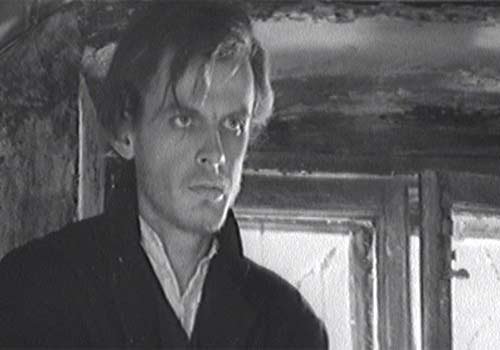 - Работа над значением имени и отчества героя- Чем занимается Раскольников?- учился в университете на юриста, но вынужден сейчас оставить свою учебу на неопределенный срок из-за отсутствия денег, он очень сильно любит свою маму и сестру.- мать – Пульхерия Александровна - вдова провинциального чиновника, живет после смерти мужа на скромный пенсион, большую часть которой она посылает Родиону. Сестра Раскольникова – Дуня – вынуждена, чтобы помочь матери и брату, поступить гувернанткой в семейство богатых помещиков, где она подвергается унижению и оскорблении.2) Как же получилось так, что любящий сын, брат, одаренный от природы, умный, честный юноша, замыслил такое дело, как убийство? Как происходило вызревание преступной мысли в душе, в сердце героя?1) Его состояние (материальное);2) Образ «желтого» Петербурга. Город, в котором он живет, – Петербург, душные улицы, Сенная площадь  «…жара страшная,..духота, толкотня, всюду известка, кирпич, пыль и та особенная летняя … нестерпимая вонь из распивочных… отвратительный и грустный колорит картины» той части города, где он проживает в своей каморке;- «страшная духота», «нестерпимая вонь» постоянно сопровождаю Раскольникова, именно они становятся олицетворением города-спрута, воплощением социального зла, жестокости и насилия, которые на каждом шагу встречаются герою Достоевского…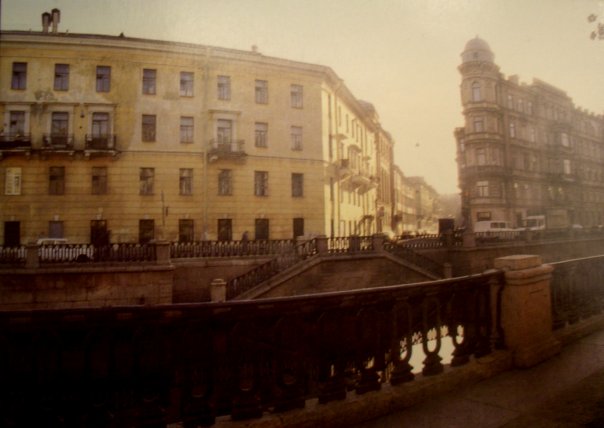 3) Анализ эпизода « Разговор студента и офицера» (Ч. 1, гл.6, за 1,5 месяца до убийства). Что узнаем о старухе?- «…она злая, капризная, ..богата, как жид, ..стерва ужасная…бьет поминутно и держит в совершенном порабощении, как маленького ребенка» свою сводную сестру «кроткую, безответную, согласную на все» Лизавету.- студент и офицер,  говоря о старухе, рассуждают о праве на преступление во имя высокой цели: « Убей ее и возьми ее деньги, с тем, чтобы с их помощью посвятить потом себя на служение всему человечеству и общему делу…  За одну жизнь  - тысячи жизней, спасенных от гниения и разложения. Одна смерть и сто жизней взамен…  Да и что значит на общих весах жизнь этой чахоточной, глупой и злой старушонки? Не более как жизнь вши, таракана, да и того не стоит, потому что старушонка вредна. Она чужую жизнь заедает…»Вывод: Раскольников слышит этот разговор как раз после того, как он вышел от этой старухи и задумался об этом же. И «этот ничтожный трактирный разговор имел чрезвычайное влияние на него при дальнейшем развитии дела: как будто действительно было тут какое-то предопределение, указание».4)Анализ эпизода «Встреча с Мармеладовым» (Ч. 1, гл.2). Зачем Мармеладов рассказывает о своей жизни Раскольникову?- Мармеладов – «человек за лет 50, среднего роста и плотного телосложения, с проседью и с большою лысиной, с отекшим от постоянного пьянства желтым, даже зеленоватым лицом и с припухшими веками, из-за которых сияли крошечные, как щелочки, но одушевленные красноватые глазки. Но что-то в нем было очень странное; во взгляде его светилось как будто даже восторженность, - пожалуй, был и смысл и ум, - но в то же время мелькало как будто и безумие. Одет он был в старый, совершенно оборванный черный фрак, с осыпавшимися пуговицами…», «…пять дней не раздевался и не умывался», «…руки были грязные, жирные, красные, с черными ногтями»Рассказ Мармеладова о собственной жизни, о дочери Соне, о жене Катерине ИвановнеОтношение окружающих к рассказу Мармеладова, к нему («…мальчишки за стойкой стали хихикать… хозяин сошел из верхней комнаты, чтобы послушать «забавника», «…раздавались прежний смех и ругательства»)Вывод: Мармеладова жизнь довела до такого состояния, что «уже некуда больше идти», что « в питии сем сострадания и чувства» ищет он, пьет, «ибо сугубо страдать» хочет,  жаждет он не веселья, а «скорби и слез!..», скорби  ищет на дне стакана, жизнь его опустила до того, что он «имеет звериный образ»,  что он считает себя  «прирожденным скотом», «свиньей». Мармеладов говорит, что, рассказывая историю своей жизни, «не на позорище себя выставлять хочет,.. а чувствительного и образованного человека» ищетРассказ Мармеладова вызвал сочувствие героя. Но одновременно самопожертвование Сони и собственное страдание вызывают у Раскольникова презрительное размышление о людях: «Ай да Соня! Какой колодезь, однако ж, сумели выкопать! и пользуются! вот ведь пользуются же! И привыкли. Поплакали и привыкли. Ко всему-то подлец человек привыкает!»5) Анализ эпизода «Письмо от матери» (Ч. 1, гл.3)Выводы: из письма матери Раскольников узнает, что сестра Дуня собирается выйти замуж за 45-летнего Лужина, «человека делового, благонадежного, обеспеченного, весьма почтенного», но в то же время «расчетливого, который положил взять девушку честную, но без приданого, и непременно такую, которая уже испытала бедственное положение», так как он считает, что «муж ничем не должен быть обязан своей жене, а гораздо лучше, если жена считает мужа за своего благодетеля». Дуня «продает» себя ради будущности любимого брата и матери. Ее участь кажется Раскольникову ничуть не лучше участи Сони Мармеладовой: «…тут мы и от Сонечкина жребия, пожалуй что, не откажемся! Сонечка, Сонечка Мармеладова, вечная Сонечка, пока мир стоит!» Принять такую жертву равносильно подлости, но и помочь сестре и матери Раскольников не в состоянии:»Не хочу я ваше жертвы… Не бывать тому, пока я жив, не бывать, не бывать. Не принимаю!»Ему теперь становится ясно до предела, что «надо было не тосковать, не страдать пассивно, одними рассуждениями, о том, что вопросы неразрешимы, а непременно что-нибудь сделать, и сейчас же, и поскорее. Во что бы то ни стало надо решиться, хоть на что –нибудь…»- Попытка пойти к Разумихину, чтобы найти заработок. Но откладывает все это «на другой день». Почему?6) Анализ эпизода «Встреча с пьяной девочкой на бульваре» (Ч. 1, гл.4)Выводы: встреча с пьяной девочкой на бульваре заставляет Раскольникова задуматься о ее будущем. Вся ее будущая жизнь зримо, отчетливо встает перед героем: «Бедная девочка!.. Очнется, поплачет, потом мать узнает…Сначала прибьет, а потом высечет, больно и с позором…Потом тотчас больница… ну а там… а там опять больница…вино…кабаки…и еще больница…года через два-три – калека, итого житья ее в 19 аль 18 лет от роду всего-с…Разве я таких не видал? А как они делались? Да вот все так и делались…»7) Было ли предупреждение свыше, чтобы Раскольников не переступил черту? Анализ сна Раскольникова (Ч. 1, гл. 5). Почему зная, что не вынесет преступления, Раскольников не может отречься от своей «проклятой мечты»?Сон – интимная часть души человека, которая помогает понять независимость душевной жизни от законов материального мира и который очень часто имеет символическое значение. Вот и Раскольников до убийства видит сон.1 сон – о клячонке, которую изъездили, но которая «еще лягается!», которую хозяин  Миколка добил железным ломом. Мальчик не боится кладбища, могил, а боится он кабака, безобразной толпы в кабаке. Умирание души при живом теле – это самое страшное, это та самая перспектива, которая ожидает героя, замыслившего преступление. Этот сон – сон-предупреждение: Раскольников увидел себя сострадательным (маленький мальчик). Пытается прогнать мысль о преступлении: «Боже!...неужели я в самом деле возьму топор, стану бить по голове, размозжу ей череп…буду скользить в липкой теплой крови…». Но никакого покаяния (греч. – «перемена мыслей») не было. - он, анализируя все свое дальнейшее действие, пришел к выводу, что «рассудок и воля останутся при нем, неотъемлемо, во все время исполнения задуманного, единственно по той причине, что задуманное им – «не преступление» (Ч. 1, гл.6)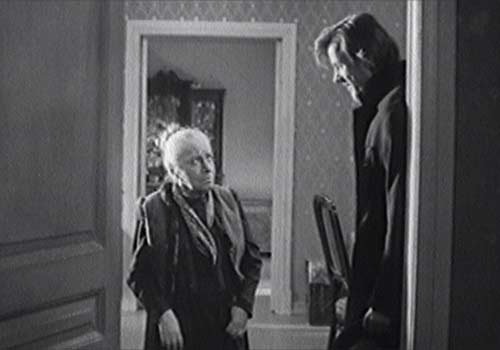 1) Выводы Роман Достоевского о преступлении. Что такое преступление? – это «пере-ступление», «пере-ступление» какой-то черты, которую нельзя переступать! А почему нельзя? Что нас ограничивает? Многие скажут: есть же законы! Да, но есть такие времена, когда люди не боятся закона, переступают. Но есть еще одна черта – совесть, которая говорит «нельзя». Это внутреннее чувство. Откуда же берется это чувство? Достоевский открыл один важнейший сущностный закон нашего бытия: «Совесть без Бога есть ужас. Она может заблудиться до самого безнравственного». Но парадокс романа Д. в том, что главным героем он выбирает человека совестливого, человека, который живет по совести: Раскольников не может принять жертву сестры, которая продает себя Лужину. Нет, он этого принять не может. Но все-таки совесть вначале у Раскольникова была без Бога. Совесть без Бога подчиняет себя логике. И тогда человек приходит к мысли, к которой пришел Раскольников: разрешить преступление «по совести». А чистая логика  всегда убедительна, опровергнуть ее нельзя: живет вредная старушонка, от которой бедствие. Почему бы не убить ее и те деньги, которые есть у нее,  не обратить на всеобщее благо? Единичное преступление возможно ради благой цели. «Цель оправдывает средства» – старая, именно логическая  идея. И вот этой идеей Раскольников хочет руководствоваться. Не сразу, конечно, что-то внутри сдерживает его,  но он ищет способы переступить черту именно «по совести». Впрочем, если трезво поразмыслить: ну почему бы не пойти и не шарахнуть эту старушонку топором? Ведь если Бога нет, то все позволено.Откуда в людях бессознательная тяга к преступлению? Человеку нужно почувствовать свою значимость в жизни. Тяга к самоутверждению – это сильный стимул, и человек утверждает себя именно в преступлении, в том хотя бы, мысленно чтобы чуть переступить черту; человек страдает: ему надо бессознательно себя утвердить. За чертой он начинает ощущать себя значимым индивидом, потому что другие не смогли, а он смог. Рождается тот идеал, которая была в умах многих и многих людей: Наполеон. В Раскольникове рождается эта наполеоновская идея: «Власть над людьми. Вот – цель!» - говорит он Соне.Эпизод из фильма («Разговор с Соней о власти»)- А когда, в какой момент преступник, убийца Раскольников переступает эту черту? - Не в самый момент убийства, а раньше, когда он отдает себя во власть замыслу. Замысел – когда человек в сердце своем позволяет себе преступление  и совершает в сердце своем преступление – это уже преступник.  Человек разрешает себе внутренне преступление, и он уже преступник. Достоевский показывает в действии тот важнейший закон нашего бытия: когда преступление совершается в сердце, тогда человек отдает себя бесу.Эпизод из фильма («Лизавета и Раскольников  на рынке. Убийство старухи и Лизаветы»).- во время просмотра эпизода читается отрывок из романа: «Раскольников тут же прошел и не слыхал больше. Он проходил тихо, незаметно, стараясь не проронить ни единого слова… но всем существом своим вдруг почувствовал, что нет у него более ни свободы рассудка, ни воли и что все вдруг решено окончательно»3) Как себя ведет Раскольников после убийства?-Достоевский писал, что после убийства старухи Раскольников ощущает свою разомкнутость, разъединенность с человеком. Но ведь разъединенность с людьми свойственно только мертвым людям. Вот это и есть подлинное наказание Раскольникова: он отдал во власть себя бесам, он ощущает это ясно: «Разве я старушонку убил… я себя убил,.. а старушонку черт убил…». Именно бес превращает его в мертвеца: при встрече с ними « он стоял как мертвый»; он смотрит на мать и сестру и с ужасом чувствует, что ненавидит их.- Рассмотрим путь Раскольникова к омертвениюЭпизод из фильма( « Соня и Раскольников» («что вы сделали с собой»))Украденные вещи жгут, хочется избавиться от нихЭпизод из фильма ( «Украденные вещи»)Раскольников ими не воспользовался. - Чем вызван страшный сон-бред о том, как Илья Петрович бьет хозяйку квартиры Раскольникова? (Ч. 2, гл.2)- мнение горничной Настасьи о причинах сна: «…это  кровь в тебе кричит. Это когда ей выходу нет и уж печенками запекаться начнет, тут и начнет мерещиться…» - Раскольников впадает в беспамятство на 3 дня.  Какое символическое значение имеет цифра 3? (три дня – время, символически удостоверяющее смерть.  Христос воскрес на 3 день)- Но когда Раскольников придет в себя, перед ним встанет вопрос: «Как жить?». Он после трехдневного забытья вернется не к жизни, а к мучительному вопрошанию: «так идти, что ли, или нет?», попытаться покончить с собой? Нет, Раскольников знает, что самоубийца убивает только тело, но не душу. - Зачем Раскольников приходит сам к следователю Порфирию Петровичу? (Ч.3, гл. 5)- ему важно было узнать: « знает  Порфирий иль не знает,.. в один миг это надо узнать, с первого шагу, как войду, по лицу узнать…», а Разумихину это он объясняет желанием вернуть заложенные вещи; однако есть другая причина: «Бабочка сама на свечку летит»- Как ведет себя Порфирий Петрович с Раскольниковым?- Порфирий Петрович – пристав следственных дел, человек умный, хитрый, проницательный, ироничный, незаурядный. У него нет улик против Раскольникова, но он уверен, что именно Раскольников – убийца. «… ни разу не свел с него глаз во все время», говорил с самым деловым видом, иронично. Нашел он и статью Раскольникова «О преступлении», которая появилась за 2 месяца до убийства в «Периодической речи», о чем герой и не знал. Следователь проницателен, задаваемые Раскольникову вопросы касаются самых существенных положений статьи: как отличить «обыкновенных» от «необыкновенных» людей и какие муки совести должен испытывать преступник.4) В чем суть теории Раскольникова?- Раскольников сообщает, что работая над статьей, он преследовал единственную цель: «…рассматривал…психологическое состояние преступника в продолжение всего хода преступления». Ссылаясь на историю человеческого общества, он разделяет людей «по закону природы» на 2 разряда:- Что случилось с Раскольниковым после встречи с мещанином, к-рый сказал ему: «Убивец»? (Ч.3, гл.6)- голос совести продолжает мучить Раскольникова, он анализирует свою теорию и все происшедшее с ним и приходит к выводам:1) он сам не из «тех, кто право имеет преступить»;2) «Я не человека убил, я принцип убил!»  Этот принцип – «всеобщее счастье»Раскольников все еще полагает, что его теория самая правильная.Эпизод из док.фильма Раскольников и Свидригайлов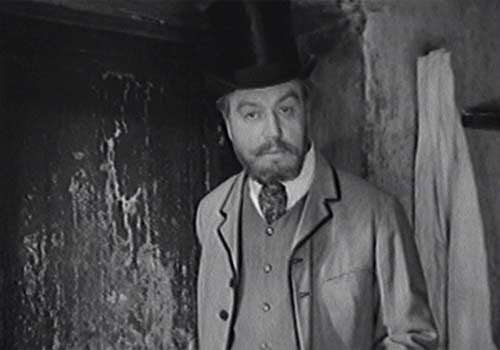 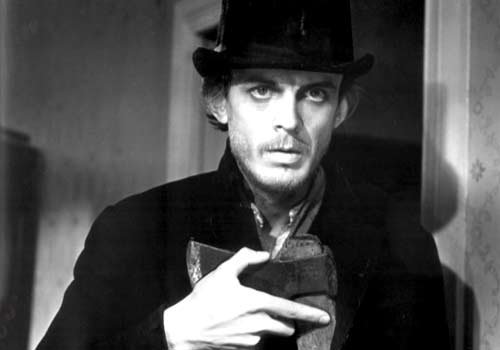   Не все преступники, не все убийцы так терзаются, как Раскольников. Может быть, и нет никакого воскрешения? Вера любого человека проходит через сомнения. Достоевский нашел точное, образное выражение этому сомнению – Свидригайлов. Этот человек, который кружит в пространстве романа, в пространстве Петербурга, вокруг Раскольникова, кажется, что хочет уловить Раскольникова в какие-то сети. Это потому что Свидригайлов – двойник и антипод  Раскольникова одновременно. Двойник, потому что он тоже преступник, находится по ту сторону черты, антипод потому, что у него как будто бы нет никаких моральных мучений, он вообще отвергает мораль, отвергает Бога. Кажется, что у этого человека не может быть никаких духовных терзаний, стремлений. Но это не так, потому что в сознании, в душе Свидригайлова возникает образ некоей вечности, в стенах к-рой он замурован. Выход один оттуда – выход в абсолютное небытие.Эпизод из фильма («Свидригайлов прощается с Соней» )Свидригайлов спустил курок на большом проспекте Петербурга. Этот поступок Свидригайлова, его самоубийство стало символом того духовного закона нашей жизни, который Достоевский ощутил очень остро: всякое безбожное бытие тяготеет к небытию.Конечно, каждый создает свою форму небытия, и Свидригайлов выбрал наиболее легкий способ выйти из этого состояния. Путь Раскольникова к воскрешению. Образ Сони Мармеладовой. Ее роль в романе и в жизни Раскольникова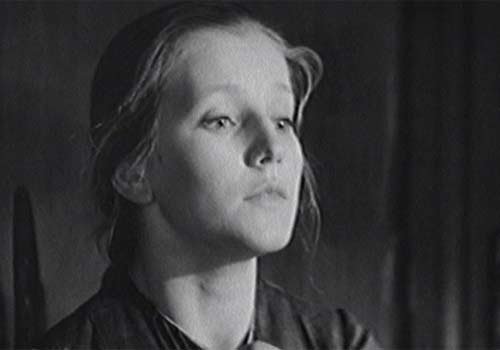 Но есть ли подлинный выход, путь из небытия, из состояния «мертвеца»? как избавиться от этого? Только через воскрешение. Но разве человек может воскреснуть сам, своими силами?В комнате Сони Мармеладовой происходит центральное действие романа (Ч. 4, гл. 4). Там по просьбе Раскольникова Соня читает эпизод воскрешения  четверодневного Лазаря Христом.  Эпизод из фильма( «чтение Соней …»)Воскрешение Лазаря – величайшее чудо, подвластное только Богу. Эта вера- ключевой момент в романе. Этой веры жаждет Раскольников, он нуждается в ней, так как Раскольников – это «четверодневный Лазарь», которому потребно воскрешение. В том тексте, который читает Соня есть слова: «Иисус сказал ей: «Я есмь воскресение и жизнь; верующий в меня, если и умрет, оживет. И всякий живущий и верующий в меня не умрет вовек». Раскольников, прощаясь с матерью, с сестрой, сказал тоже: «…может быть все и воскреснет…». С этого момента начинается перелом вообще в судьбе героя Достоевского, потому что до этого его вел бес, а сейчас – божий промысел. Но необходимо начинать с покаяния.Эпизод из фильма («Встань…»)Сенная площадь – своеобразное, суетливое и суетное место в Петербурге. Н. А. Некрасов «Вчерашний день в часу шестом…»:Вчерашний день , в часу шестом,Зашел  я на Сенную; Там били женщину кнутом,Крестьянку молодую.Ни звука из ее груди,Лишь бич свистал, играя…Кнутом там уже никого не наказывают. Но тогда недаром Достоевский именно Сенную избрал средоточием действия романа. Именно здесь Раскольников совершает попытку покаяния, к которому призывала его Соня. Но его покаяние не было понято и принято окружающимиЧитается отрывок из романа (Ч. 6, гл. 8): «Он вошел на Сенную…» - «…пошел прямо через переулок по направлению к конторе»Все дело в том, что покаяние – это внутренне, духовное перерождение. Соня, которая посылает Раскольникова, воспринимает воскрешение Лазаря как настоящее, а для Раскольникова – это юродство и не более. Он рассчитывает только на себя, на свои силы. Поэтому покаяния не случилось. А было только самое простое признание в убийстве.Эпизод из фильма («Признание»)Читается отрывок из романа (Эпилог, гл 2)-Раскольников не раскаялся в своем преступлении. Он даже здесь, в остроге, чужой, даже для уголовников. Он смердит, он все это понимает. Это чувствуют окружающие. Они набросились на него «с остервенением», говоря, что он «безбожник», что он « не верует в бога!», что его «убить надо!»Эпизод из фильма Чудо воскрешения Лазаря-Раскольникова произошло на берегу широкой сибирской реки. Вспомним второй сон Раскольникова, который приснился ему перед преступлением (Ч. 1, гл. 6). 5) Закрепление. Выводы Человек веру может воспринять через любовь к другому человеку, к божьему творению и т.д. Раскольников получил веру от той любви, которая соединила его с Соней, от Сони он воспринимает веру в воскрешение Лазаря. Именно это их и соединило. Соня тоже жаждет воскрешения, ведь он тоже переступила, пусть во имя других, но она тоже совершила преступление против самой себя, своей сущности. Они оба воскресли в один и тот же миг. Вот собственно о чем роман Достоевского. Достоевский раскрывает перед нами сущностный закон бытия: человеку в его жизни дается только 2 пути: первый – в безбожное пространство свидригайловых и лужиных,  другой – в жизнь человеческую через веру.6)Домашнее задание: 1) Попробуйте оправдать фамилии героев их поведением и характером (кроме Раскольникова и Сони Мармеладовой). Чем отличаются «говорящие» фамилии в произведениях классицизма и сентиментализма от имен героев романа Ф. М. Достоевского?                                          2) Нарисуйте портрет героя, который вам нравится, в момент наиболее высокого душевного движения в нем;                                         3) Какими вы видите каморку Раскольникова, Петербург Раскольникова? В какие тона они окрашены? Почему?М. Горький «На дне»Образовательные: систематизация знаний студентов по проблематике (вера и неверие, правда и ложь, жалость и уважение) русской литературы; выявить позицию героев пьесы по отношению к вопросу о правде, о предназначении человека; продолжить формировать у студентов коммуникативно-речевых умений аналитического, реконструктивного и продуктивного характера в ходе работы  над текстом драмы «На дне».Развивающие: совершенствовать умение анализировать литературное произведение с точки зрения темы, сюжета, системы образов; развивать понимание различных форм диалога писателя и читателя; способность к независимой самостоятельной оценке изученной литературы; развивать речь, мышление.Воспитательные: воспитывать интерес к творчеству М. Горького; воспитывать в студентах гуманистов; воспитывать общую культуру, культуру учебного труда.Организационный момент. Сообщение цели и задач занятия Актуализация опорных знаний: разминка-тест.  - Беседа по рассказам А. Платонова «Юшка» и В. Шукшина «Боря» (об уважении и жалости, о предназначении человека) (Приложение 1. - отрывки на экране). – Сегодняшний наш урок я предлагаю посвятить вопросу, который, пожалуй, является основным в пьесе «На дне». Я надеюсь, что произведение, созданное больше ста (1902) лет назад, не потеряло своей актуальности и по сей день, и мы с вами, думаю, в этом убедимся. Пожалуйста, обратите внимание на эпиграф сегодняшнего урока, и постарайтесь озвучить тему урока, исходя из содержания данных строчек: Что такое человек? .. Человек – вот правда! М. Горький- Да, сегодня мы с вами будем говорить о правде, которая бывает разная – частная, житейская, для себя, а бывает и мировоззренческая, такая правда, которая лежит в основе жизненных принципов человека,  о котором сегодня тоже будем говорить. Попробуем дать ответ на вопрос: нужна ли правда человеку.- Главное правило урока литературы: нельзя грамотно отстаивать свою точку зрения без знания текста. Маленькая разминка-тест: я читаю реплику из пьесы, а вы определяете, кому она принадлежит. Руководители групп отмечают правильные ответы (ставят + рядом с ФИО студента)Разминка-тест«На что совесть? Я не богатый». (Бубнов)«Всяко живет человек… как сердце налажено, так и живет…» (Лука)«Образование – чепуха, главное – талант!» (Актер)«Мало знать, ты понимай…» (Наташа)«Надоели мне, брат, все человеческие слова…все наши слова – надоели!» (Сатин)«Разве доброту сердца с деньгами можно равнять? Доброта она превыше всех благ». (Костылев)«Любить живых надо, живых». (Лука)«Выходит – снаружи  как себя не раскрашивай – все сотрется!» (Бубнов)«Когда труд – обязанность, жизнь – рабство!» (Сатин).Работа над новой темой:А) Новый учебный материал и построение его моделей: - Обращает на себя внимание то, что М. Горький, представляя действующих лиц, у одних указывает имена, отчества, фамилии, у других – имена и фамилии, у третьих – лишь фамилии, у большинства – только имена, а у некоторых – только прозвища.  Как вы думаете: с какой целью он так поступил?- Такая система наименований во многом объясняется тем, драматург создает особый мир, мир людей «без пачпартов», силой различных обстоятельств оказавшихся на «обочине» жизни, на самом ее «дне».Действующие лица пьесы – это в основном люди без роду без племени. Не случайно Сатин замечает, что у Насти, наверное, «не было не только дедушки, а даже отца с матерью» (4 акт, с. 535). У подобных «героев», разумеется, не может быть фамилий. Вот поэтому обитатели подвала имеют лишь прозвища. Поговорим о них более подробно.- номинации действующих лиц и их роль в драме «На дне»:Костылев, Медведев, Василиса, Барон, Клещ, Бубнов, Квашня, Сатин, Настя, Пепел, Актер, Анна; (слайд-шоу)- Актер - сикамбр, Сарданапал, милачок, брат, куплетист, чучело, сэр, талант, крокодил, герой, частный пристав- Барон – озорник, Бароша, князь, жулик, Ваше вашество, пропащая душа, пустой человек;- Сатин – Навухлдоноссор, каторжник, дрянь, ругатель;- Пепел – дурак, болван, красавец, вор, пес бешеный, Василий, Вася;- Василиса – баба лютая, сурьезная бабочка, зверь, нищая, шкура, свинья, поганая, дьяволица, баба, гадюка ядовитая, сова проклятая, блудня старая;- Бубнов – Бубен, чучело;- Квашня – велика барыня, старая собака, злыдень, хозяйка;- Анна – мать моя, терпеливица, бабочка совсем слабого состава, детынька, милая, матушка, голубка;- Клещ – козел рыжий. Барин, нечистый дух, работник, Андрюшка, вдовец, индюк;- Настя – дура, дуреха, Настенка, роковая любовь, барышня, мамзель, драгоценная моя любовь, ворона, чертова кукла, милая, леди, шлюха;- Лука – кикимора, шельма, проходимец, брат, дедушка, старичок, милый, старикашка, верный Кент, Миклухо-Маклай, старец лукавый, гриб поганый, шарлатан, мякиш для беззубых.Выводы: наименованиям своих героев Горький уделял особое внимание. Как правило, имена его персонажей не только называют, но и обозначают, раскрывают в них нечто существенное, их внутренний мир. М. Горький в своих произведениях использовал наименования как один из способов создания образа. Исходная цель его номинации – выделить героя, индивидуализировать его, показать, о ком идет речь. Глубокую смысловую нагрузку несут имена действующих лиц в драме «на дне». Писателю была нужна целая система наименований, чтобы всесторонне изобразить обитателей костылевской ночлежки, показать изменение их характеров, выявить их отношение друг к другу. Так, у Луки, например более 30 наименований, у Сатина – 16, у Васьки Пепла – 25 и т. д.- номинации всех ночлежников и их роль в понимании жизни героев;* Василиса Карповна: «Свиньи»*Медведев: «псы»*Настя: «бродячие собаки», «волки»*Актер: «невежды, дикари»*Клещ: «рвань золотая, рота»*Квашня: «жители вы мои, милые»………………………….      - Вывод: в одном из писем М. Пришвину М. Горький заметил: «Знаком я был с одним монахом, но – редкий случай! – забыл его имя, а вместе с именем стерлось и лицо. Вот оно, слово-то, сила какая!». «нет у меня здесь имени», - заявляет один из героев драмы «На дне». Но без имени невозможно. Потерял человек собственное имя, и стали называть его безлико, по бывшей профессии – Актером. Это он восклицает: «Без имени – нет человека!»- вопрос о правде в драме : а) частная правда;                                              б) правда Сатина, Луки, Бубнова):а)  В связи с именем или потерей имени в драме поднимается очень важный, самый главный вопрос, о котором сам М. Горький говорил перед началом работы над произведением: «Основной вопрос, который я хотел поставить в пьесе «На дне» - это, что лучше: истина или сострадание», т. е. поднимается вопрос о правде и насколько важна она человеку. Слово «правда» появляется в пьесе уже в самом начале, в 1 акте, когда Клещ ссорится с Квашней: «А-а, не терпишь правды», - кричит Квашня, обвиняя бывшего слесаря в болезни жены Анны. Какие синонимы можете подобрать к слову правда?- синонимический ряд: правда – истина – факт – реальность – данность- Правда бывает частная, то есть у каждого человека своя, которую он будет отстаивать всегда, но она может меняться в зависимости от условий, возможностей,  а есть еще и мировоззренческая, то есть общая для всех правда.Рассмотрим виды частной правды в драме М. Горького:-Настя: «незабвенный друг Рауль», «студент… француз… с черной бородой… в лаковых сапожках Гастоша»;- Актер: вылечиться и вернуться на сцену мечтает;- Васька Пепел хочет уйти туда, где его никто не знает, хочет начать уважать себя и быть любимым: «надо жить… иначе! Лучше надо жить! Надо так жить… чтобы самому себя можно мне было уважать…»- Клещ: «… я рабочий человек… я с малых лет работаю…  Ты думаешь – я не вырвусь отсюда?  Вылезу… кожу сдеру, вылезу… Вот, погоди… умрет жена…»; «Работы нет… силы нет! Вот правда! Пристанища… пристанища нету! Издыхать надо… вот она правда! Жить – дьявол – жить нельзя… вот она, правда!»- Барон: «… Я - ничего не жду! Всё уже… было! Прошло… кончено!...»- В драме есть еще и другая правда, которая принадлежит Сатину, Бубнову, Луке. Их правда отличается от правды вышеперечисленных ночлежников. Сейчас вы в своих группах будете обсуждать их правду и выступите с защитной речью. На подготовку дается 2 минуты. б) Самостоятельная работа в группах (3 группы);-  Перед тем, как предоставить слово творческим группам, напоминаю главное правило публичного выступления, слова А. П. Чехова: «Краткость – сестра таланта», т.е. ваши выступления должны быть лаконичными и по существу. Выступление-«защита» жизненных принципов «героя» (по 2 студента): представление героя, выступление «героя»:- 1 группа «Правда Бубнова»:«На что мне совесть? Я – не богатый!» «Что было  - было, а остались – одни пустяки… всё слиняло, один голый человек остался…»«Такое житье… так и за вытье…»Анне: «Шум смерти – не помеха»Об Анне: Кашлять, значит, перестанет…»«Люди все живут… как щепки по реке плывут…» «Все так: родятся, поживут, умирают. И я помру…и ты…»«Все люди на земле лишние…»«Всё сказки»«и чего это… человек врать так любит?»«нечего ждать… Я – ничего не жду! Всё уже… было! Прошло… конечно!..»              Вопросы от групп-оппонентов и ответы «героя»;- 2 группа «Правда Луки»:Анне: «Ты – надейся… Смерть – она всё успокаивает... она для нас ласковая… Помрешь – отдохнешь… верно это…»«Ты – Верь! Спокой и больше ничего!»  «Христос всех жалел и нам велел».«Во что веришь, то и есть…» «…если кто кому хорошо не сделал, тот и худо поступил…» Пеплу: «… и чего тебе правда больно нужна… Она, правда-то, может, обух для тебя…»«Коли веришь, - есть; не веришь, - нет… Во что веришь, то и есть…»«Всяко живет человек… как сердце налажено, так и живет…сегодня – добрый, завтра – злой…» «Любить – живых надо…живых…»Наташе: «Ты – живых опасайся…»Но при этом Лука каждый раз то «уходит быстрыми шагами», то говорит «усмехаясь» или «негромко», иногда даже «смиренно»,  «тихо».- О чем это говорит?              Вопросы от групп-оппонентов и ответы «героя»;- 3 группа «Правда Сатина»:«Все – в человеке, все для человека. Существует только человек, Все же остальное – дело его рук и мозга! Че-ло-век – это великолепно! Это звучит гордо! Че-ло-век! Надо уважать человека! Не жалеть, не унижать его жалостью…»«Что такое правда? Человек – вот правда!»«Ложь – религия рабов и хозяев… Правда – бог свободного человека!»            Вопросы от групп-оппонентов и ответы «героя».Вывод 2: Правда у каждого человека своя в зависимости от его жизненных принципов.- А теперь вы можете выбрать для себя ту правду, которая вам ближе, понятнее, может быть, на сегодняшний день, может быть, вообще. Но имейте в виду, в течение занятия, в ходе рассуждений вы можете передумать и отдать свой голос « правде» другого героя: красного цвета – Сатин, синий – Лука, черный – Бубнов.- споры о предназначении человека в драме- Снова возвращаемся к теме человека. В ночлежке собраны люди, которые потеряли имя, прошлое, и у которых нет будущего. После смерти Анны Актер говорит: «… потеряла имя», Васька Пепел знает, что он «воров сын» и что его дорога уже известна, у татарина Асанки руку отрежут, а без рук нет человека, то есть нет будущего в том мире безрукому, где  здоровый человек ни во что не ставится.- М. Горький боролся за человека. «да здравствует человек, владыка своих желаний! – писал он в 1896 году в рассказе «часы». – Весь мир – в его сердце; вся боль мира, все страдания людей в его душе. Зло и грязь жизни, ложь и жестокость ее – его враги; все часы свои он щедро тратит на борьбу, и жизнь его полна буйных радостей, красивого гнева, гордого упрямства… Есть только две формы жизни: гниение и горение. Трусливые и жадные изберут первую, мужественные и щедрые  - вторую…». Во время работы над произведением перед Горьким вставал в связи с вопросом правды, человека и другой вопрос: допустима ли и в какой мере допустима ложь во имя спасения человека или хотя бы облегчения его участи, та ложь, которую в литературе называют «святой»? - В рассказе «Еще о черте» писатель предлагает историю о больной, дряхлой женщине, у которой сын оказался в пожизненном заключении. «Если я скажу матери, что исчез навсегда для нее сын, в лучшем случае я – убью ее сразу, - рассуждает рассказчик. Но если она не умрет от этой подлой, страшной правды, - исчезнет смысл ее жизни, и последние дни ее будут отравлены невыносимой болью, бесплодным страданием… Нет, я лучше солгу!..» и три месяца, вплоть до ее смерти, он от имени сына писал ей письма, успокаивая ее. Вряд ли кто-нибудь из нас с вами посмеет поставить героя рассказа на одну доску с героями пьесы «На дне». М. Горький приходит к разграничению «двух правд»: «Есть правда, которая нужна человеку. Она обжигает с его сердца грязь и пошлость пламенем стыда, - да здравствует! И есть правда, которая, падая на голову человека, как камень убивает в нем желание жить, - да погибнет!» - писал он том же рассказе «Еще о черте». Именно носителями этой «второй правды» является аллегорический образ Ужа из «Песни о Соколе», который говорил: «Зачем же гордость?... Но не обманут теперь уж больше меня их речи! Я сам все знаю! Я – видел небо… Взлетел в него (в небо) я, его измерил, познал паденье, но не разбился, а только крепче в себя верю. Пусть те, что землю любить не могут, живут обманом. Я знаю правду. Их призывам я не поверю. Земли творенье - землей живу я», а  в пьесе являются Бубнов и похожие на него. - Что значит человек для Луки? Как к нему надо относится и почему? Чего он достоин по мнению странника? ( «как ни вихляйся, а человеком родился, человеком и помрешь…»; «…пьяница тоже человек…»; «человек – все может… лишь бы захотел...»; человека надо жалеть, пожалеть, ибо «… неизвестно ведь нам, кто он такой, зачем родился и чего сделать может». Люди «по сту лет… а может, и больше  - для лучшего человеки живут!» «… а разве можно человека эдак бросать? Он – каков ни есть – а всегда своей цены стоит…»)- Что значит человек для Сатина? Он согласен с Лукой? (нет, не всякий человек достоин уважения, по мнению Сатина: «У меня из головы не вон не идет … этот старик! Не обижай человека!.. А если меня однажды обидели и – на всю жизнь сразу! Как быть? Простить? Ничего. Никому…»;«Человек – свободен… он за все платит сам, и потому он свободен! Человек – вот правда!... Все в человеке, все для человека! Существует только человек, все же остальное – дело его рук и мозга! Существует только человек! Это – великолепно! Это звучит… гордо! Че-ло-век! Надо уважать человека! Не жалеть… не унижать его жалостью… уважать надо!... Хорошо это чувствовать себя человеком! Человек – выше!...»). - К чему привели эти слова Сатина ночлежников? ( впадает в отчаяние Настя, мрачные дни ожидают татарина – руку отрежут, удавился Актер, не смог вынести неверия, в тюрьму попадает Васька Пепел и окажется в Сибири, пропала Наташа, которая говорила, что у нее одна дорога: улица, снова загулял Алешка, в песнях которого еще трагичнее звучат слова: «Озяб я, братцы. Х-охо-лодно!.. Холодно!»Вывод 3: «Надо уважать человека! Человек может все! Все в руках человека! Все в Человеке – все для Человека». «Человек рождается для лучшего, для лучшей доли»Б) Закрепление знаний. Беседа. Выводы. Обращение к цели занятия- В пьесе идет напряженный и взволнованный разговор, выводящий ее далеко за рамки своего времени – о доброте, о чести, о совести, о правде и лжи, о жалости и уважении к человеку, о смысле жизни, о вере и неверии. В сырой и мрачной ночлежке раздаются стихи Беранже о судьбах мира, земли, человечества, а опустившийся на «дно» бродяга. Каторжник слагает гимн свободному человеку и вспоминает Наполеона и Магомета. Пьеса приобретает масштабность, становится ясно, что драматурга интересовали не только и не столько локальные темы и конфликты, - он задумывался над проблемами человечества.Таким образом, подводя итог нашему занятию, надо сказать, что изображая конкретные бытовые конфликты реально очерченных людей ночлежки. Пьеса М. Горького поднимала и широкие социальные, философские проблемы своего времени, которые и сегодня не потеряли своей актуальности. От разных героев мы слышим почти одно и то же восклицание:- Почему я хуже прочих? (Алешка)- За что? (Анна)- Чем я виноват? (Клещ)- А ведь я зачем-нибудь родился? (Барон) и т.д.Оценивание.    4.  Домашнее задание и инструктаж по его выполнению.- подготовиться к контрольной работе по драме М. Горького «На дне»: тест, сочинение-миниатюра, ответы на вопросы по карточкам и т. д. перечитать произведение, привести записи в тетрадях в порядок.Внеклассная работа по литературеПроблематика литературных произведений многогранна, разом ее не охватишь. Чтобы не ограничиваться чтением и анализом произведений на занятиях, преподавателю надо вести активную внеклассную работу, которая также помогает ввести читателя-подростка в конкретность жизни. Различны виды внеклассной работы: - выпуск газет, посвященных юбилейным датам («Книги-юбиляры – 2012» и т.д., юбилеи писателей, поэтов), конкретным занятиям по творчеству поэтов («Стихи – это рыданье над жизнью…» - посвящается творчеству Анны Ахматовой, «Я хочу быть понят моей страной…» - посвящается творчеству В. Маяковского и т.д.), что позволяет студентам самим подбирать материал, иллюстрации;- участие в различных конкурсах по литературе;- викторины, посвященные творчеству писателя, поэта/какому-то отдельному произведению;- подготовка и проведение литературно-музыкальных композиций и т.д.«Победу – миру! Смерть – войне!» (Эта незабытая далекая война)Литературно-музыкальная композиция по стихотворениям А. Т. ТвардовскогоОформление: актовый зал, в центре - маскировочная сетка, импровизированный костер посередине землянки, ружья; левее – убранство импровизированного деревенского дома; ведущие (девушка, юноша, девочка); старуха-мать, пишущая письмо; солдаты-чтецы в гимнастёрках (их количество по желанию организатора). Оборудование: музыкальный центр, слайд-шоу.ДЕВУШКА.Отцов и прадедов примета,-Как будто справдилась она: Таких хлебов, такого летаНе год, не два ждала война.Как частый бор, колосовыеШумели глухо над землёй.Не пешеходы – верховыеВо ржи скрывались с головой.И были так густы и строгиХлеба, подавшись грудь на грудь,Что, по пословице, с дорогиУжу, казалось, не свернуть.ЮНОША.И хлеба хлеб казался гуще,И было так, что год хлебовБыл годом клубней, землю рвущих,И годом трав в лугах и пущах,И годом ягод и грибов.Как будто всё, что почве было,-Её добро, её тепло,- С великой щедростью и силойРостки наружу выносило,В листву, в ботву и колос шло.ДЕВУШКА.В свой полный цвет входило лето,Земля ломилась, всем полна…Отцов и прадедов примета,-Как будто справдилась она:Гром грянул – началась война… (А. Твардовский) В гулкой тишине, как эхо минувшей войны – стук метрономов. И до глубины души пронзающий голос Левитана: - Сегодня, 22 июня 1941 года, в 4 часа утра…ЮНОША. Вой авиабомб и снарядов, оглушающий грохот взрывов, крушащих камень, рвущих на части людские тела. Не выдерживал бетон, крошился и плавился кирпич, гнулся металл, а люди стояли. Не всем им суждено было услышать призывный набат песни: Вставай, страна огромная,Вставай на смертный бой…ДЕВУШКА.  Но они встали первыми по зову сердца и по велению долга. Встали в полный рост на пути врага, мужественно отражая его яростные атаки. Отрезанные от внешнего мира, мучимые голодом и жаждой, стояли они до конца и умирали героями. Дорогой ценой платил враг за каждый форт, каждый каземат, каждый камень русской земли, Крепости.ЮНОША. Около месяца длилась героическая оборона. Даже циничный и жестокий	 противник был потрясен мужеством защитников крепости Брест: «Офицеры и солдаты всегда оборонялись до последней минуты. Требование о сдаче … не оказывало никакого воздействия» (из донесения штаба группы армий «Центр» своему командованию). Воины продолжали бой до последнего патрона, до последней капли крови.ДЕВУШКА. Умираем, не срамя…                Умрем, но из крепости не уйдем.                Прощай, Родина! Эти слова донесли до нас многострадальные камни крепости. ЮНОША. Вглядитесь в израненные стены крепости и опаленные огнем войны деревья, в лица людей, застывших в скорбном молчании у Вечного огня.И вы тогда понять должны,Хотят ли русские… войны.ДЕВУШКА. Со всех концов земли едут сюда люди разных национальностей и убеждений, и никого не оставляет равнодушным величие подвига тех, кто тогда встретил первый бой.В веках будет жить крепость,Крепость духа людского!ЮНОША.  Брестская крепость – это «пядь земли», на которой мы оставили часть души и которая теперь уже в памяти навечно. Это наши три-четыре товарища, с которыми и из одного котелка пшенку, и один сухарь пополам, и одну цигарку слюнявишь, - это наша война.В зале тишина, темно. Слышится рев самолетов, вой взрывающихся снарядов. Звучит песня «Священная война» (сл. В. Лебедева-Кумача, муз. А. В. Александрова). Проходят чтецы-солдаты (и юноши, и девушки) в гимнастерках.СОЛДАТ. 22 июня, ровно в 4 часа, Брест бомбили, Нам объявили, Что началась война…ДЕВУШКА. Прервалась мирная жизнь людей. Мечты, любовь, счастье – все опалил огонь жестокой, кровопролитной войны.Звучит песня «Любимый город» из кинофильма «Истребители» (сл. Е. Долматовского, муз. Н. Богословского).СОЛДАТ. Сентябрь 41-го года. Враг подошел к столице, но мы ценою великих жертв, ценою тысячей жизней отстояли Москву.Звучит «Песня защитников Москвы» (сл. А. Суркова, муз. Б. Мокроусова) или «Моя Москва» ( сл. М. Лисянского, муз. И. Дунаевского).СОЛДАТ. Мы шли вперед. Мы били врага. Мы гнали врага с земли русской…ДЕВУШКА. Самая страшная веха той войны – блокада Ленинграда. 900 дней и ночей героического сопротивления. Голод, холод, болезни, тысячи погибших… И дети, дети…ДЕВОЧКА. Шла к отцу и слез не отирала:Трудно было руку приподнять. Ледяная корка застывалаНа лице отёкшем у меня.Тяжело идти среди сугробов:Спотыкаешься, едва бредёшь.Встретишь гроб-         Не разминуться с гробом:Стиснешь зубы и –         Перешагнёшь.Друг мой, друг, и я, как ты,         ВстречалаСотни их, ползущих по снегам.Я, как ты, через гробы шагала…Память вечная таким шагам.Память вечная, немая слава,Легкий, легкий, озаренный                          Путь…Тот, кто мог тогда перешагнутьЧерез гроб, – на жизнь имеет право… (О. Берггольц).Звучит песня «Случайный вальс» (сл. Е. Долматовского, муз. М. Фрадкина). Солдаты, юноша, девушка, девочка танцуют вальс.СОЛДАТ. Испытало нас время свинцом и огнем,Стали нервы железу под стать.Победим. Вернемся. И радость вернем,И сумеем за все наверстать.Неспроста к нам приходят неясные сныПро счастливый и солнечный край.После долгих напастей недружной весныЖдет и нас ослепительный май     (А. Сурков, .).ЮНОША. Поразительно пророчество поэта: нас ждал «ослепительный май» - победный май 1945 года. Но к этому дню  народ шел трудной дорогой нечеловеческих усилий, испытаний, горя и слёз.СОЛДАТ. Зима под небом необжитымЗастала тысячи людей.И от зимы была защитаЗемля. Что глубже, то теплей.Две-три ступеньки для порядка,Пригнись пониже всякий раз.Заиндевелою палаткойЗавешен в землю темный лаз.А там внизу, под тем накатом,Под потолком из кругляшей,Там, как вползешь, – родная хата,Махорки дым и запах щей.И, шевеля в губах окурок,Сонливо глядя на огонь,Боец, парнишка белокурый,Тихонько трогает гармонь. (А. Твардовский, «В землянке»).Тихо начинает звучать песня «В землянке» (сл. А. Суркова,  муз. К. Листова)И все пришедшие погретьсяСидят сговорчивым кружком,Сидят на корточках, как в детстве,Как в поле где-нибудь ночном… (А. Твардовский)Все солдаты начинают петь песню «В землянке»ЮНОША. На войне люди не только воевали, на войне они продолжали житьб, они вспоминали дом, мать, любимую, писали письма, шутили…Звучит попурри из песен «Наш тост» (сл. М. Косенко и А. Тарковского, муз. И. Любана), «Лизавета» (сл. Е. Долматовского, муз. Н. Богословского), «Только на фронте» (сл. В. Лебедева-Кумача, муз. А. Лепина), «На солнечной поляночке» (сл. А. Фатьянова, муз. В. Соловьева-Седого). В это время солдаты-чтецы, ведущие могут вальсировать.Освещается часть сцены, где старуха-мать пишет письмо сыну. Рядом с ней – девушка-чтец.ДЕВУШКА (рядом с ней).Из деревни отдаленнойПишет в полк старуха-мать.Пишет Лаптева Олена,Просит правду отписать.Отписать, ответить вскоре,-Хоть простым, хоть заказным:Что так долго сын ГригорийЕй не пишет? Что там с ним?Как он, родной, где он, кровный?В ночь до света не заснуть,Не забыться. Жив, здоров лиИли вовсе что-нибудь…Край не близкий, свет – не хата,-Ничего не слышит мать.Или почта виновата?Так ли, нет ли – только б знать…День за днем идут, проходят,Все гадает про ответ.То на сердце легче вроде,То подступит – мочи нет.Умываться ль станет кошка,Нож ли на пол упадет,Снег ли хрустнет под окошком-И, не веря, сердце ждёт.Час пришёл. Стоял морозец.Послыхала из сеней-Скрипнул близко письмоносецСумкой кожаной своей.И в тоске невыразимой Сжала руки на груди.Проходи ты, горе, мимо,На порог не заходи.Вот письмо. Письмо про сына.Заняла дыханье боль.Правды всей сама просила,Да узнать ее легко ль?Как прочесть письмо такое?Только радость с первых слов:КОМИССАР (в землянке)«Сын ваш Лаптев, храбрый воин, Жив , и весел, и здоров.Сообщить вам нынче рады,Что за редкий подвиг он Самой высшею наградой По Указу награжден.Он стоит, герой, на страже,И от нашего лица,От полка, спасибо нашеВам за сына-храбреца.Шлем его привет сыновний, Он еще напишет сам…»ДЕВУШКА (рядом с матерью)Под последней строчкой ровнойПодпись книзу: комиссар…Что прошло – минута, час ли,Или канул год в дыму? Не бывало столько счастьяСразу, вдруг, в одном дому.   (А. Твардовский, «Мать героя»)Звучит отрывок из  песни «Почта полевая» (сл. Н. Лабковского, муз. Ю. Левитина) со слов «…В селе далеком плачет мать от счастья…»СОЛДАТОй, родная, отцовская,Что на свете одна,Сторона приднепровская,Смоленская сторона,Здравствуй!..Слова не выдавить.Край в ночи без огня.Ты как будто за тридевятьЗемель от меня.За высокою кручею,За чужою заставою,За немецкой колючеюПроволокой ржавою…СОЛДАТСторона моя милая,Земляки и родня,Бей же силу постылуюВсей несчетною силоюНожа и огня.Бей! Вовек не утратитсяИмя, дело твое,Не уйдет в забытьё,Высшей славой оплатится.Эй, родная, Смоленская,Сторона деревенская,Эй, веселый народ,Бей!Наша берет!    (А. Твардовский, «Партизанам Смоленщины»).Звучит песня « Ой, туманы мои, растуманы» (сл. М. Исаковского, муз. В. Захарова).ДЕВУШКА. Армия двигалась вперед, освобождая русскую землю от нечистой силы. Но до победы было еще много дней… много смертей…СОЛДАТУ Сталинграда вещей битвы жарПростерся в вечность заревом кровавым.И, чуя гибель, враг от нас бежал,Гонимый вспять оружием нашим правым.   СОЛДАТВ степи, в горах мы смерть ему несли,И в море опрокидывали с суши.Но скорбь войной потоптанной земли,Родной земли томила наши души.Звучит песня «Нам нужна одна победа» ( муз. и сл. Б. Окуджава).СОЛДАТНам, только нам горька она была,Ее сынам, печаль земли родимой,Земли, что столько горя приняла,Чьи муки, может, невознаградимы…СОЛДАТВперед, вперед бессонно шли войска,Ее войска, - вперед, презрев усталость.И не одна нерусская рекаУже за нами позади осталась… (А. Твардовский, «Возмездие»)Звучит песня «Под звездами Балканскими» (сл. М. Исаковского, муз. М. Блантера).СОЛДАТИ гром гремел у старых стен КремляВо имя славы нашей запредельной.Но то была не та еще земля,Не та, с которой счет у нас отдельный.Звучит тихо песня «Дорога на Берлин» (сл. Е. Долматовского, муз. М. Фрадкина). На фоне песни  читают солдаты-чтецы.СОЛДАТВ тяжелый воз нуждою впряжены,Его везли мы в гору, не плошая.Четвертый год! Четвертый год войны…И вот земля – та самая, чужая…СОЛДАТВот крыша дома в виде корабля,Вот садика притихшие верхушки,Осенние смиренные поля.Но то она – немецкая земля,Чьи под Москвой месили землю пушки.СОЛДАТИ ветер дышит жаркою золой,- То час настал для исполненья гнева.И низко виснет над чужой землейРевущее грозою наше небо. (А. Твардовский, «Возмездие»).Звучит песня «Казаки в Берлине» (сл. Ц. Солодаря, муз. Дм. и Дан. Покрассов).ДЕВУШКА. И все-таки долгожданный день пришел. Но…СОЛДАТХрустит чужое под ногой Стекло и черепица.Вдали за нами край родной,Земли родной граница.Да, мы иных, чем ты, кровей,Иных знамен солдаты,И мы сегодня по твоейЗемле идем с расплатой.Как занялся огнем твой дом,Ты увидал впервые,А нам тот запах так знакомИ дым тот очи выел.Звучит песня «Дороги» (сл. Л. Ошанина, муз. А. Новикова). На фоне песни солдат-чтец продолжает читатьСОЛДАТПрошло, сменилось три травыВдоль той дороги долгой:От Верхней Волги, от Москвы,Да что! – От Нижней Волги.И память – боль, - на том стоим, - она не убавлялась,Она от мертвых к нам, живым,В пути передавалась.СОЛДАТИ тот, кто нынче приведенВ твои края войною,Двойною ношей нагружен,А, может быть, тройною.СОЛДАТИ мы не с тем сюда пришли,Чтоб селиться здесь хатой,Не надо нам твоей землиТвоей страны проклятой.Нас привела сюда нужда,Неволя – не охота.Нам только надо навсегдаСвести с тобою счеты.И мы тревожим чуждый кровСвященной мести ради.СОЛДАТИ суд наш праведный суров, И места нет пощаде.И не у нас ее проси,Мы будем мертвых глуше.Проси у тех, чьи на РусиСгубил безвинно души.СОЛДАТПроси у тех, кого ты сжег,Зарыл в земле живыми-Не шевельнется ли песок,Притоптанный над ними?Проси у тех, кому велелСамим копать могилу,Проси у тех, кого разделВ предсмертный час постылый.СОЛДАТ С ДЕВОЧКОЙПроси у девочки у той,Что, в дула ружей глядя,Спросила с детской простотой:- Чулочки тоже, дядя?-У той, худое тельце чьеУ края рва поставил.Проси пощады у нее,А мы щадить не вправе.СОЛДАТУ нас оглохшие сердцаК твоим мольбам бесстыдным,Мы справим суд наш до конца,А после будет видно.ДЕВУШКАЧетвертый год солдат в борьбеИ сколько дней в чужбине!ЮНОШАЗемля родная, о тебеИ сны и думы ныне!     (А. Твардовский, «Возмездие»)Звучит «Песня о далекой Родине» (сл. Р. Рождественского, муз. М. Таривердиева).ДЕВУШКА. Вот она 9 Мая 1945 года – День Победы, день всенародного ликования, радости, но радости со слезами на глазах. Всех ждала родная земля, русская земля, освобожденная, но с сожженными хатами, городами, с сожженным счастьем, которых надо было возродить, вернуть к жизни…Звучит песня «Ехал я из Берлина» (сл. Л. Ошанина, муз. И Дунаевского). Солдаты-чтецы строем отправляются за сцену.ЮНОШАСалют и слава годовщинеНавеки памятного дня.Салют победе, что в БерлинеОгнем попрала мощь огня.Салют ее большим и малымТворцам, что шли путем одним,Ее бойцам и генералам,Героям, павшим и живым –Салют!                         (А. Твардовский, «9 Мая»).ДЕВУШКАНе строчки оды запоздалойСлагаю нынче в память дней,Как пал Берлин большой и малыйК ногам солдат страны моей.Не притемнят ту память годы,Она начертана огнем. Тот подвиг был, и были одыИ песни сложены о нем…ЮНОШАОпора мира в том расчете,И, пораскинувши умом,Вы приговор в нем свой найдете,-Наш суд и воля наша в нем.ДЕВОЧКАВ нем воля к миру против бойни,В нем воля к свету против тьмы,В нем воля к жизни, нас достойной,К добру. И воля эта – мы!И отзовется грмогласноВ любом краю, в любой странеПризыв борьбы веры страстной,Наш клич уверенный и властный:- Победу – миру! Смерть – войне!   (А. Твардовский, «В защиту мира»).Звучит песня «День Победы» (сл. В. Харитонова, муз. Д. Тухманова). Все участники выходят на сцену.Использованная литератураАйзерман Л. Роман И. С. Тургенева «Отцы и дети» на уроках литературы / Литература в школе, 2007, №8.Айзерман Л. /Пятьдесят лет спустя.: Литература в школе. – 2006. –№7. «Вершины». Книга о выдающихся произведениях русской литературы.   М.; 1983;  Горюхина Э. / Новая газета. – 2005. - №38Горький М. «На дне» (текст). Любое изданиеДостоевский Ф. М., «Преступление и наказание», М.; 1978;Мифы народов мира: Энциклопедия: в 2 т. – М., 1991. – Т. 1.Мустафина Т. И., Художественный текст на уроках литературы в старшей школе, учебное пособие для учителя, Уфа, 2005.Поливанов К. Школьная судьба словесности// www.russ.ru/ist_sovr/sumerki/20001012_poliv.html Русская литература. 11 класс.  Методическое пособие. Дрофа, М.: 2001Русская литературная критика 1860-х гг. м., 1984.Твардовский А. Стихотворения и поэмы в двух томах. Том первый. Стихотворения. М.; 1957Тургенев И. С. Отцы и дети. М., 1972  Ханов В. А. Драма М. Горького «На дне»: идейные истоки, проблемы, пути// Литература в школе. 1996. - №4.Ченская Г. И. заключительный эпизод романа И. С. Тургенева «Отцы и дети». Материалы к уроку/Литература в школе, 2005, №3.СодержаниеЗадачи, принципы, приемы изучения литературного произведения в колледжеФормирование грамотного читателя – главная задача современного литературного образования в колледже………………………………………………………………………………. ..    3Принцип структурирования учебного материала в тематическом планировании по литературе в колледже……………………………………………………………………………………………......    4 Работа над художественным текстом на занятиях по литературе	Изучение литературных произведений методом комментированного чтения…………    5Из опыта изучения  произведений в колледжеРоман И. С. Тургенева «Отцы и дети»……………………………………………………….. ………  17Роман Ф. М. Достоевского «Преступление и наказание»…………………………………………..   25М. Горький «На дне»……………………………………………………………………………………..   34Внеклассная работа по литературе……………………………………………………………………   38«Победу – миру! Смерть – войне!» (Эта незабытая далекая война). Литературно-музыкальная композиция по стихотворениям А. Т. Твардовского……………………………..     40Использованная литература ……………………………………………………………………….     50РодионРоманович. Романпредположительно имя Родион является русской формой греческого имени Иродион - <герой>, <героический>. В имени Родион явственно ощущается твердость и уравновешенное спокойствие, что определяет человека самостоятельного и довольно выдержанного. Он достаточно рассудителен, не склонен к излишней общительности.Заметно самолюбие Родиона, обычно Родион знает себе цену и при случае может постоять за себя. Не боится трудностей, упрямо преодолевает их. У него чрезвычайно развиты интуиция и одновременно самоконтроль. Удержаться на вершине ему не всегда удается, характер его неустойчив, психика нарушена. Он становится нервным и раздражительным, пока опять не добьется успеха. Очень нуждается в признании окружающими, в их внимании. Склонен к завышенной самооценке. Роман – лат. <романус> - римлянин, римский;  гр. «крепкий» Стремится к  свободе, не хочет связывать себя моральными нормами. Резко отрицательно относится  ко  всему,  что могло бы помешать его делам. Это волевой и трудолюбивый человек, самостоятельный, не поддающийся чужому влиянию. Самоуверен. У него замечательная интуиция, высокоразвитый интеллект. Роман очень скрытный. Внешне он спокоен и кажется безразличным ко всему происходящему. Его реакция на событие, непосредственно его затронувшее, помешавшее его планам, похожа на внезапно вспыхнувший злобный вулкан, приводящий в ужас окружающих. Роман сумеет довести до конца любое начатое дело. Он удивительным образом сможет убедить нужного человека в том, что ему необходимо. «низший»«высший»«Масса»«Обыкновенные»«материал, служащий единственно для зарождения себе подобных»По своей натуре – консервативные, чинныеИх назначение – «жить в послушании»«господин настоящего»«сохраняют мир и приумножают его численно»Казнит иногда «необыкновенных», но потом их потомки этих казненных ставят во главу угла и преклоняются им«не замечают и даже презирают , как отсталых …людей» «необыкновенных»«необыкновенные», «завершители человечества», «гении»«имеют дар или талант сказать в среде свое новое слово»«все преступают закон», «разрушители», разрушают «настоящее во имя лучшего»«двигают мир и ведут его к цели»«если им надо для своей идеи перешагнуть хотя бы и через труп, через кровь, то он внутри себя, по совести, может дать себе разрешение перешагнуть через кровь»«рождается таких мало»